Методика формирования показателей деятельности образовательной организации, подлежащей самообследованиюОглавлениеМетодика формирования показателей деятельности образовательной организации, подлежащей самообследованию	1Введение	1Описание состава и структуры данных, используемых для расчета показателей	3Описание алгоритмов обработки данных	3Описание показателей, на основе которых осуществляется оценка	3Примеры вычисления показателей	3Таблица ненормированных показателей	3Примеры лепестковых диаграмм показателей ОО	3Приложение 1. Список профилей	3Приложение 2. Сведения о доработке методики	3Приложение 3. Олимпиады РСОШ 2016	3Приложение 4. Алгоритм кластеризации	3ВведениеСтатьей 97 (часть 3) Закона об образовании в Российской Федерации вводится понятие мониторинга системы образования, который «представляет собой систематическое стандартизированное наблюдение за состоянием образования и динамикой изменений его результатов, условиями осуществления образовательной деятельности, контингентом обучающихся, учебными и внеучебными достижениями обучающихся, профессиональными достижениями выпускников организаций, осуществляющих образовательную деятельность, состоянием сети организаций, осуществляющих образовательную деятельность.» Кроме того, Порядок осуществления мониторинга системы образования, а также перечень обязательной информации, подлежащей мониторингу, устанавливается Правительством Российской Федерации. В соответствии с указанным Порядком перечень обязательной информации о системе образования, подлежащей мониторингу, включает, в том числе показатели, отражающие: «2. Сведения о развитии начального общего образования, основного общего образования и среднего общего образования:а) уровень доступности начального общего образования, основного общего образования и среднего общего образования и численность населения, получающего начальное общее, основное общее и среднее общее образование;б) содержание образовательной деятельности и организация образовательного процесса по образовательным программам начального общего образования, основного общего образования и среднего общего образования;в) кадровое обеспечение общеобразовательных организаций, иных организаций, осуществляющих образовательную деятельность в части реализации основных общеобразовательных программ, а также оценка уровня заработной платы педагогических работников;г) материально-техническое и информационное обеспечение общеобразовательных организаций, а также иных организаций, осуществляющих образовательную деятельность в части реализации основных общеобразовательных программ;д) условия получения начального общего, основного общего и среднего общего образования лицами с ограниченными возможностями здоровья и инвалидами;е) результаты аттестации лиц, обучающихся по образовательным программам начального общего образования, основного общего образования и среднего общего образования;ж) состояние здоровья лиц, обучающихся по основным общеобразовательным программам, здоровьесберегающие условия, условия организации физкультурно-оздоровительной и спортивной работы в общеобразовательных организациях, а также в иных организациях, осуществляющих образовательную деятельность в части реализации основных общеобразовательных программ;з) изменение сети организаций, осуществляющих образовательную деятельность по основным общеобразовательным программам (в том числе ликвидация и реорганизация организаций, осуществляющих образовательную деятельность);и) финансово-экономическая деятельность общеобразовательных организаций, а также иных организаций, осуществляющих образовательную деятельность в части реализации основных общеобразовательных программ;к) создание безопасных условий при организации образовательного процесса в общеобразовательных организациях.»И кроме того:«10. Развитие системы оценки качества образования и информационной прозрачности системы образования:а) оценка деятельности системы образования гражданами;б) результаты участия обучающихся лиц в российских и международных тестированиях знаний, конкурсах и олимпиадах, а также в иных аналогичных мероприятиях;в) развитие механизмов государственно-частного управления в системе образования;г) развитие региональных систем оценки качества образования.»В настоящий момент весьма актуальной является задача усовершенствования процедуры мониторинга путем принятия новой методики формирования показателей, разработанной в соответствии со следующими принципами:учет приоритетных целей и задач российской системы образования;прозрачность и объективность: измеряемые и оцениваемые параметры должны быть доступны для проверки и объективно отражать текущую ситуацию;комплексность: должны учитываться разнообразные факторы, влияющие на качество образования; информативность: результаты самообследования должны отражать специфику образовательной организации, её сильные и слабые стороны;отсутствие стимулов к фальсификации данных: самообследование не должно способствовать возникновению у участников образовательного процесса желания или необходимости искажать информацию, связанную с непосредственным выполнением ими своих функций в рамках образовательного процесса;отсутствие стимулов к искусственному увеличению загруженности  обучающихся;возможность использования данных о результатах различных массовых оценочных процедур, проводимых в Российской Федерации; учет многообразия образовательных траекторий обучающихся;возможность использования методики при формировании как общественной оценки деятельности ОО, так и профессиональной, а также самооценки;актуальность с точки зрения формирования стратегий развития региональных систем образования.Целями принятия новой методики формирования показателей являются:содействие повышению качества образования в Российской Федерации за счет развития механизмов и инструментов управления качеством образования;повышение информационной прозрачности и открытости системы образования в Российской Федерации.Разработанная на основе указанных принципов методика может быть использована:в целях управления качеством образования, для формирования программ развития образовательной организации при составлении публичных информационных бюллетеней, рейтингов, реестров и т.п. для информирования граждан о реальных условиях и результатах осуществления образовательного процесса в образовательной организации.Описание состава и структуры данных, используемых для расчета показателейДанные, используемые для построения оценки, распределены по нескольким категориям.При возникновении необходимости сравнитьобразовательные организации (ОО)по их показателям рекомендуетсягруппировать ОО по кластерам, соответствующим разным диапазонам количественного состава обучающихся, а также разным типам школ (также рекомендуется в качестве отдельных кластеров рассматривать:сельские малокомплектные образовательные организации;специальные коррекционные образовательные организации;школы-интернаты;образовательные организации, организованные для обучающихся из числа коренных народов (например, Крайнего Севера и т.п.);образовательные организации, входящие в утвержденный региональный список образовательных организаций с неблагоприятными социальными условиями.Массовость достижения базовых результатовЭта категория данных должна характеризовать успешность выполнения образовательной организацией одной из основных миссий – обеспечение освоения обучающимися Федеральных государственных образовательных стандартов. Причем рассматривается именно количество обучающихся, показавших результаты не ниже некоторого, достаточно невысокого уровня. Не рассматриваются показатели ОГЭ, включение которых в оценку может стимулировать ОО предпринимать усилия для получения искаженных результатов, например, средние баллы или количество высокобалльников. Такой способ формирования оценки представляется более эффективным, чем использование процентных показателей, поскольку включение процентных долей выпускников с определенными характеристиками в показатели оценки может стимулировать школу к поиску путей выдавливания прочих обучающихся для «улучшения» показателей.В качестве составных частей набора данных рассматриваются:количество обучающихся, набравших не менее 10 баллов по сумме 3 любых лучших предметов ОГЭ (в 5-балльной системе) и не получивших при этом "двоек";количество обучающихся 4 классов, набравших не менее 11 баллов по сумме 3 предметов ВПР и не получивших при этом "двоек";количество обучающихся, успешно сдавших нормативы ГТО.Развитие таланта Данные, связанные с развитием таланта, включают в себя сведения об успехах ОО в подготовке победителей олимпиад различного уровня.  В качестве составных частей набора данных рассматриваются:количество призеров регионального этапа ВсОШ;количество победителей регионального этапа ВсОШ;количество призеров заключительного этапа ВсОШ;количество победителей заключительного этапа ВсОШ;количество предметов, по которым в образовательной организации есть победители или призеры регионального этапа ВсОШ;количество предметов, по которым в образовательной организации есть победители или призеры заключительного этапа ВсОШ;количество предметов, по которым в образовательной организации есть участники муниципального этапа ВсОШ.Прозрачность и объективность образовательного процессаПрозрачность и объективность предполагается характеризовать, с одной стороны, количественными данными об участии в различных независимых оценочных процедурах, а с другой – наличием сайта ОО и ряда сведений и сервисов на нем, позволяющих получить дополнительную информацию об ОО, в том числе, получить сведения о результатах ГИА и оставить отзыв о школе.В качестве составных частей набора данных рассматриваются:участие в ВПР:частота участия ОО в ВПР в год;процент участников ВПР.наличие внутреннего регламента, обеспечивающего условия проведения объективных диагностических и мониторинговых процедур;наличие сайта ОО с информацией:о правилах приема в ОО;о числе и наполняемости классов;о результатах Государственной итоговой аттестации (в 9 и 11 классах);о результатах участия ОО в независимых процедурах оценки качества образования;наличие на сайте раздела, содержащего структурированную информацию о предлагаемых учащимся программах дополнительного образования, реализуемых как самой образовательной организацией, так и другими организациями;наличие информации о системе преемственного обучения:наличие дошкольного (предшкольного) образования;возможность оказания необходимой коррекционной помощи.наличие на сайте ОО возможности отставить публичный отзыв;соответствие сайта требованиям Министерства образования и науки Российской Федерации, содержащимся в соответствующих нормативно-правовых документах.Качество образовательной средыЭта категория данных включает сведения как о материальных условиях, имеющихся в распоряжении ОО (площади, спортивные сооружения, степень информатизации, обеспеченность условий для обучения детей с ОВЗ и т.п.), так и о кадровом составе ОО.В качестве составных частей набора данных рассматриваются:отношение общей площади ОО к количеству обучающихся;компьютеризированность ОО;доступ к сети Интернет;наличие спортзала;наличие стадиона;доступность образовательной среды для обучающихся с ОВЗ;наличие возможности использования дистанционных образовательных технологий, электронного обучения;процент охвата учащихся программами дополнительного образования, реализуемыми как самой образовательной организацией, так и другими организациями;наличие групп продленного дня;обеспеченность обучающихся бесплатным горячим питанием;доля педагогов с педагогическим или университетским образованием;доля педагогов, имеющих высшую квалификационную категорию;доля педагогов, прошедших независимую аттестацию;наличие конкурсного отбора при приеме в какие-либо классы;сохранность контингента:процент покинувших образовательную организацию от 7 к 9 классу;процент покинувших образовательную организацию от 10 к 11 классу.процент обучающихся, находящихся в образовательной организации с начала обучения в школе;Индивидуализация образовательного процессаПод индивидуализацией понимается степень нацеленности образовательного процесса в ОО на решение образовательных задач с учетом целей, потребностей и жизненных интересов обучающихся.В качестве составных частей набора данных рассматриваются:количество обучающихся, сдающих дополнительные предметы ЕГЭ;количество результативных профилей обучения (спектр возможностей);количество выпускников, продолживших обучение в системе СПО;количество выпускников, продолживших обучение в системе ВПО.Результаты участия в региональных и федеральных программах подготовки выпускниковЭта группа данных должна характеризовать включенность ОО в решение глобальных или региональных задач. Показатель стимулирует не только обращение ОО к решению такого рода проблем, но и собственно формулирование целеполагания на региональном уровне и формирование целевых региональных образовательных программ. В качестве составных частей набора данных рассматриваются:Количество региональных и федеральных программ подготовки выпускников, участие ОО в которых отмечено как успешное.В перспективепланируется включение следующей категории данных:Работа с обучающимися, имеющими особые образовательные потребностиВ качестве составных частей набора данных рассматриваются:создание условий для работы по развитию таланта детей, имеющих особые образовательные потребности;создание условий для работы по достижению базовых результатов детьми, имеющими особые образовательные потребности;наличиетьютора, координирующего работу по индивидуализации образовательного процесса для обучающихся с особыми образовательными потребностями.Все образовательные результаты обучающихся с инвалидностью умножаются на дополнительный коэффициент, равный коэффициенту финансирования обучающихся в регионе (например, 2 или 3).Описание алгоритмов обработки данныхАлгоритмы обработки данных приведены по группам данных.Массовость достижения базовых результатов1 этап: рассчитывается количество обучающихся, набравших не менее 10 баллов по сумме любых лучших 3 предметов ОГЭ (в 5-балльной системе) и не получивших при этом двоек (МДБРОГЭ);рассчитывается количество обучающихся 4 классов, набравших не менее 11 баллов по сумме 3 предметов ВПР и не получивших при этом двоек (МДБРВПР);рассчитывается количество обучающихся, успешно сдавших нормативы ГТО (Кгто).2 этап: присваивается коэффициент, коэффициент должен корректироваться на основе математического моделирования на больших массивах данных (в качестве стартового значения присваиваются следующие коэффициенты): КмдбрОГЭ = 0,25;КмдбрВПР = 0,25;Ккгто = 0,1.3 этап: рассчитывается значение каждого из показателей по формуле: МДРБn * Кмдбрn4 этап:рассчитывается ненормированное значение показателя «массовость достижения базовых результатов» по формуле: МДБР = МДБРОГЭ * КмдбрОГЭ+ МДБРВПР * КмдбрВПР + Кгто *КкгтоРазвитие таланта1 этап: рассчитывается количество призеров регионального этапа ВсОШ (РТ33ВсОШ);рассчитывается количество победителей регионального этапа ВсОШ(РТ34ВсОШ);рассчитывается количество призеров заключительного этапа ВсОШ (РТ43ВсОШ);рассчитывается количество победителей заключительного этапа ВсОШ(РТ44ВсОШ);рассчитывается количество предметов, по которым в образовательной организации есть победители или призеры регионального этапа ВсОШ (РТ3пВсОШ);рассчитывается количество предметов, по которым в образовательной организации есть победители или призеры заключительного этапа ВсОШ(РТ4пВсОШ);рассчитывается количество предметов, по которым в образовательной организации есть участники муниципального этапа ВсОШ (РТ2пВсОШ).2 этап: присваивается коэффициент, коэффициент должен корректироваться на основе математического моделирования на больших массивах данных (в качестве стартового значения присваиваются следующие коэффициенты): Крт33ВсОШ = 1;Крт34ВсОШ = 3;Крт43ВсОШ = 5;Крт 44ВсОШ = 10;Крт3пВсОШ = 1,1;Крт4пВсОШ = 1,5;Крт2пВсОШ = 0,2.3 этап: рассчитывается значение каждого из показателей по формуле: РТn * Кртn4 этап:рассчитывается ненормированное значение показателя «развитие таланта» по формуле: РТ  = РТ33ВсОШ * Крт33ВсОШ + РТ34ВсОШ * Крт34ВсОШ + РТ43ВсОШ * Крт43ВсОШ + РТ44ВсОШ * Крт44ВсОШ + РТ3пВсОШ * Крт3пВсОШ + РТ4пВсОШ * Крт4пВсОШ+ РТ2пВсОШ * Крт2пВсОШ.Прозрачность и объективность образовательного процесса1 этап: рассчитывается частота участия в ВПР в год (ЧУВПР);рассчитывается процент участников ВПР (ПУВПР);проверяется наличие внутреннего регламента, обеспечивающего условия проведения объективных диагностических и мониторинговых процедур (ВРдм);проверяется наличие информации о системе преемственного обучения:наличие дошкольного (предшкольного) образования (ПОд);возможность оказания необходимой коррекционной помощи (ПОк);проверяется наличие сайта ОО с информацией (Сайт):о правилах приема в ОО (Спп);о числе и наполняемости классов (Счнк);о результатах Государственной итоговой аттестации (в 9 и 11 классах) (СГИА);о результатах участия ОО в независимых процедурах оценки качества образования (Снпоко);проверяется наличие на сайте раздела, содержащего структурированную информацию о предлагаемых учащимся программах дополнительного образования, реализуемых как самой образовательной организацией, так и другим организациями (Сдоп);проверяется возможность отставить публичный отзыв на сайте ОО (Отз);проверяется соответствие сайта требованиям Министерства образования и науки Российской Федерации, содержащимся в соответствующих нормативно-правовых документах (Ссоот)2 этап: присваивается коэффициент, коэффициент должен корректироваться на основе математического моделирования на больших массивах данных (в качестве стартового значения присваиваются следующие коэффициенты): КчуВПР= 0,5;КпуВПР= 0,25;Кврдм = 1;Кпод = 1,1;Кпок = 1,1;Ксайт = 1:Кспп = 1;Ксчнк  = 1;КсГИА = 1;Кснпоко = 1;Ксдоп = 1;Котз = 1;Кссоот = 1;3 этап: рассчитывается значение каждого из показателей по формуле: ПООПn * Кn4 этап:рассчитывается ненормированное значение показателя «прозрачность и объективность образовательного процесса » по формуле: ПООП  = ЧУВПР* КчуВПР + ПУВПР * КпуВПР+ ВРдм* Кврдм+ ПОд * Кпод + ПОк * Кпок+ Сайт * Ксайт + Спп * Кспп + Счнк * Ксчнк + СГИА * КсГИА + Снпоко * Кснпоко +Сдоп *Ксдоп+ Отз * Котз + Ссоот* Кссоот.Качество образовательной среды1 этап: рассчитываетсяотношение общей площади ОО к количеству обучающихся(Пк);выявляется Компьютеризированность ОО (Коо);проверяется наличие доступа к сети Интернет (Инт);проверяется наличие спортзала (Сп);проверяется наличие стадиона (Ст);проверяется доступность образовательной среды для обучающихся с ОВЗ (ДОВЗ);проверяется наличие возможности использования дистанционных образовательных технологий, электронного обучения (Дот);вычисляется процент охвата учащихся программами дополнительного образования, реализуемыми как самой образовательной организацией, так и другими организациями(Пдоп);проверяется наличие групп продленного дня (Гпд);проверяетсяобеспеченность обучающихся бесплатным горячим питанием (Обгп);выявляется доля педагогов с педагогическим или университетским образованием (ППУ);выявляется доля педагогов, имеющих высшую квалификационную категорию (ПВК);выявляется доля педагогов, прошедших независимую аттестацию (ПНА);проверяется наличие конкурсного отбора при приеме в какие-либо классы (КО);проверяется сохранность контингента:процент покинувших образовательную организацию от 7 к 9 классу (Пк79);процент покинувших образовательную организацию от 10 к 11 классу (Пк1011).рассчитываетсяпроцент обучающихся, находящихся в образовательной организации с началаобучения в школе (Пно);2 этап: присваивается коэффициент, коэффициент должен корректироваться на основе математического моделирования на больших массивах данных (в качестве стартового значения присваиваются следующие коэффициенты): Кпк = 1;Ккоо = 1;Кинт = 2;Ксп =1 ;Кст = 1;КдОВЗ = 1;Кдот = 1;Кпдоп = 1;Кгпд = 0,5;Кобгп = 0,5;КпПУ = 1;КпВК = 1;КпНА = 1;Кко = 1;Кпк79 = 1;Кпк1011 = 1;Кпно = 13 этап: рассчитывается значение каждого из показателей по формуле: КОСn * Кn4 этап:рассчитывается ненормированное значение показателя «качество образовательной среды» по формуле: КОС = Пк * Кпк + Коо * Ккоо + Инт * Кинт + СП * Ксп + Ст * Кст + ДОВЗ * КдОВЗ + Дот * Кдот + Пдоп * Кпдоп + Гпд * Кгпд +Обгп * Кобгп + ППУ* КпПУ+ ПВК * КпВК + ПНА * КпНА + КО * Кко + Пк79 * Кпк79+ Пк1011 * Кпк1011 + Пно * Кпно.Индивидуализация образовательного процесса1 этап: рассчитывается количество обучающихся, сдающих дополнительные ЕГЭ (ДопЕГЭ);рассчитывается количество результативных профилей обучения (Крп);рассчитывается количество выпускников, продолживших обучение в системе СПО (СПО);рассчитывается количество выпускников, продолживших обучение в системе ВПО (ВПО);2 этап: присваивается коэффициент, коэффициент должен корректироваться на основе математического моделирования на больших массивах данных (в качестве стартового значения присваиваются следующие коэффициенты): КдопЕГЭ = 0,15;Ккрп = 0,5;Кспо = 0,15;Квпо = 0,15;3 этап: рассчитывается значение каждого из показателей по формуле: ИОПn * Киопn4 этап:рассчитывается ненормированное значение показателя «индивидуализация образовательного процесса» по формуле: ИОП = ДопЕГЭ* КдопЕГЭ. +Крп * Ккрп + СПО * Кспо + ВПО * Квпо.Заключительный этап вычисления показателейДля построения графиков показатели нормируются по формуле:Значение параметра ООn= (Значение ООn – Значение OOmin)*10/(Значение OOmax – Значение ООmin)При наличии целевых значений показателей вместо «Значения ООmax» используется это целевое значение.Описание показателей, на основе которых осуществляется оценкаВ результате применения описанных выше алгоритмов по каждому из направлений оценивания вычисляется приведённое значение параметра, характеризующего достижений образовательной организации (ОО) по данному направлению. Итоговую оценку не предполагается делать одномерной. Каждой образовательной организации может быть присвоен набор значений по направлениям:массовость достижения базовых результатов; развитие таланта;прозрачность и объективность образовательного процесса;качество образовательной среды;индивидуализация образовательного процесса;результаты участия в региональных и федеральных программах подготовки выпускников;которые в совокупности описывают специфику образовательной организации. Каждый показатель принимает значения в интервале от 0 до 10. Для оценки спектра возможностей, которая рассчитывается на основании данных о результативных профилях обучения, предусмотрена отдельная дополнительная лепестковая диаграмма.Рассматриваемый набор значений может, с одной стороны, использоваться системой образования для выработки комплексных планов по развитию, например, включающих помощь конкретным ОО по тем направлениям, по которым у этих ОО достаточно низкие показатели, а с другой – давать информацию о конкретных ОО для граждан.В дальнейшем после апробации и общественно-профессионального обсуждения оценки могут быть введены несколько градаций, соответствующих диапазонам значений выбранного числового параметра (например: «очень низкий», «низкий», «средний», «высокий», «очень высокий»).Кроме того, необходимо отметить, что данная форма оценки допускает непрерывную модернизацию и уточнение, поскольку в рамках каждого из направлений могут добавляться и уточняться параметры, на основе которых формируется итоговый показатель.В частности,для учета региональной специфики допустиморазделять перечень вышеуказанных показателей, на основные(обязательные) и вариативные (дополнительные) показатели для каждого региона (внутри одного региона перечень обязательных и вариативных показателей должен быть единообразным для всех образовательных организаций).Примеры вычисления показателейТаблица ненормированных показателейТаблица нормированных показателейПримеры лепестковых диаграмм показателейООАОУ «СОШ №4 м. обр. Динской район» (Краснодарский край)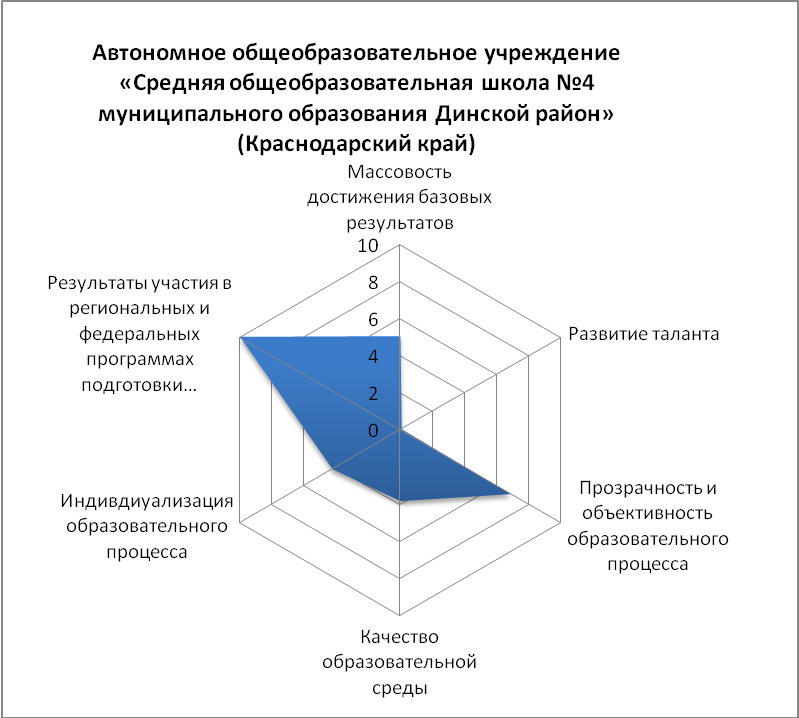 ГБОУ "Президентский физико-математический лицей №239" (Санкт-Петербург)ГБОУ г. Москвы «Школа № 170 им. А.П. Чехова»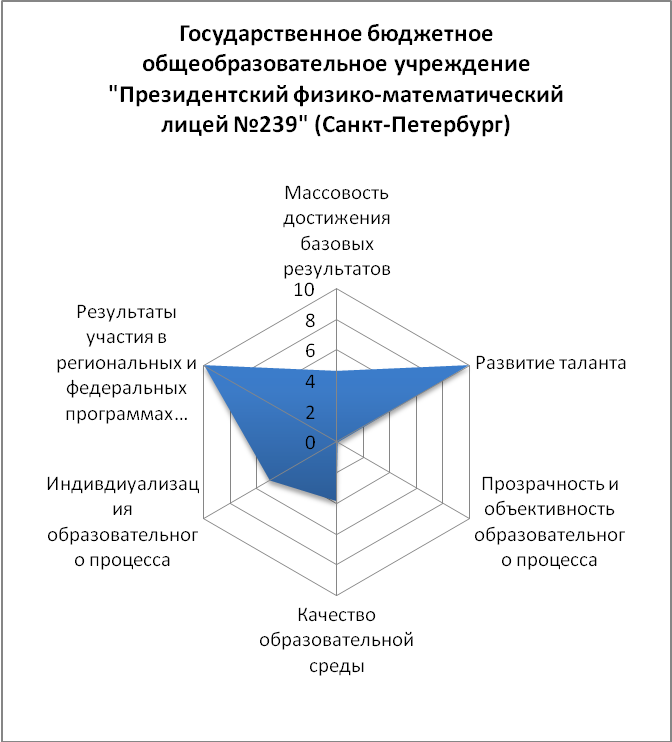 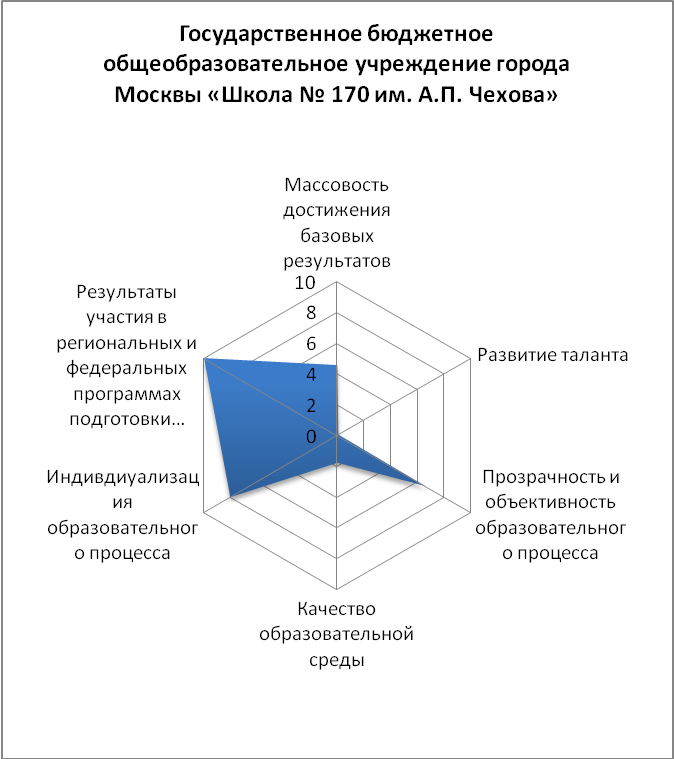 ГБОУ г. Москвы гимназия № 1514ГБОУ гимназия №1531 "Лингвистическая"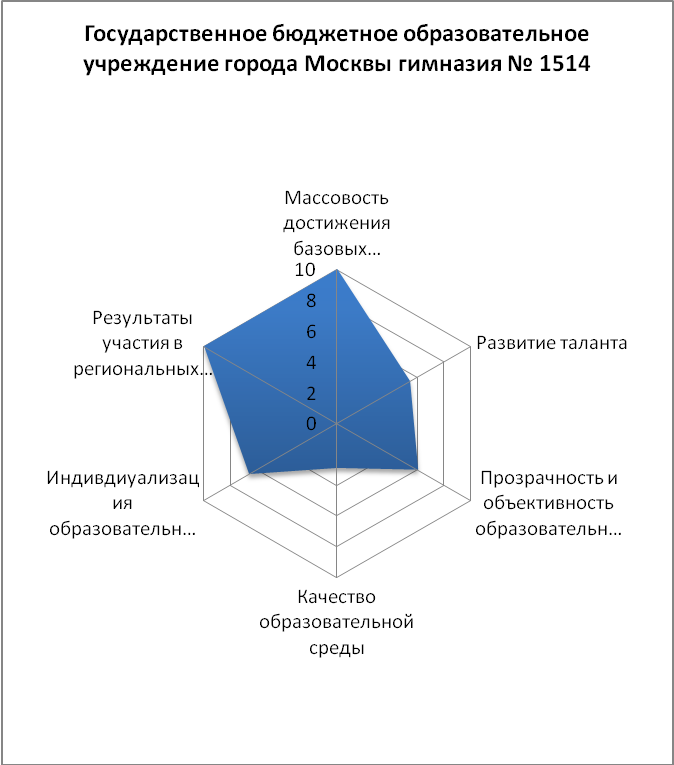 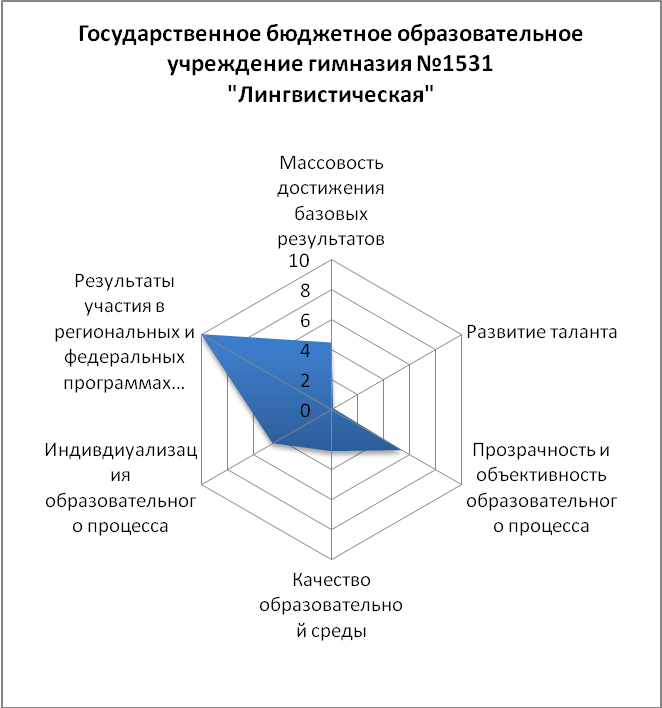 ГБОУ лицей № 214 Центрального района Санкт-Петербурга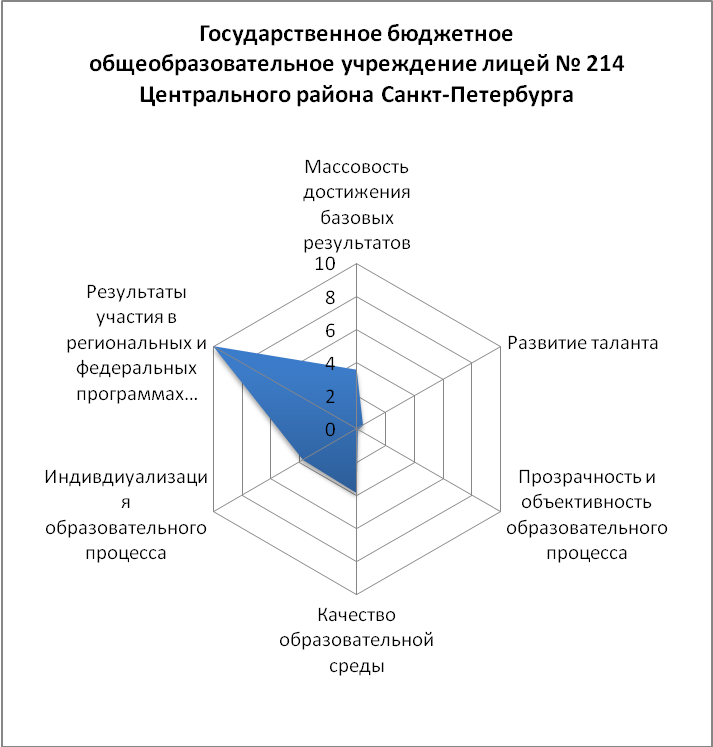 ГБОУ СОШ с угл. изучением английского и немецкого языков № 1955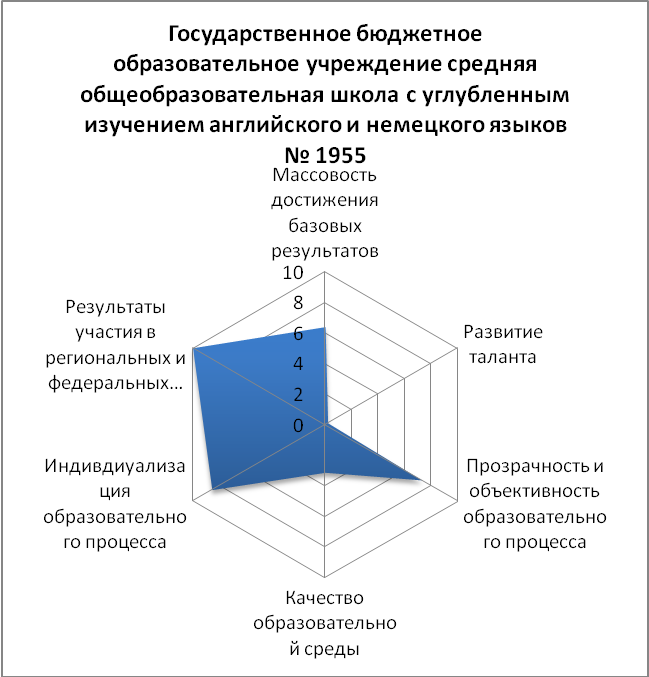 ГБОУ СОШ с угл. изучением английского языка №1200МАОУ «Лицей № 14 им. Заслуженного учителя РФ А.М. Кузьмина» (Тамбовская область)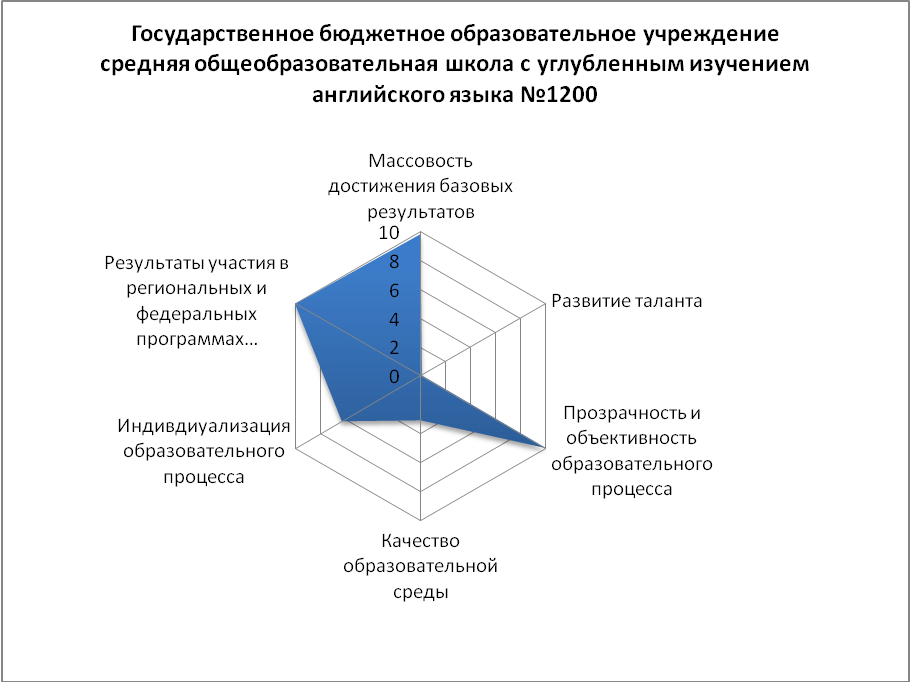 МАОУ «Лицей гуманитарных наук» (Саратовская область)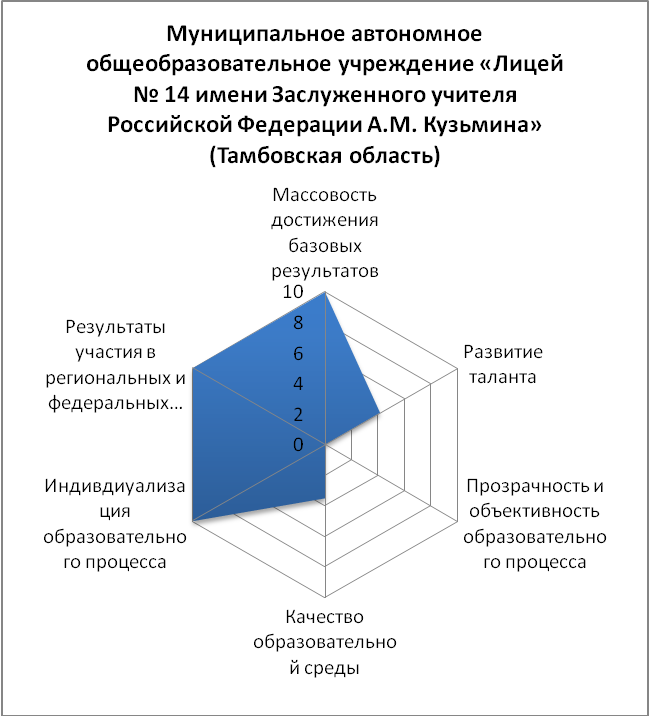 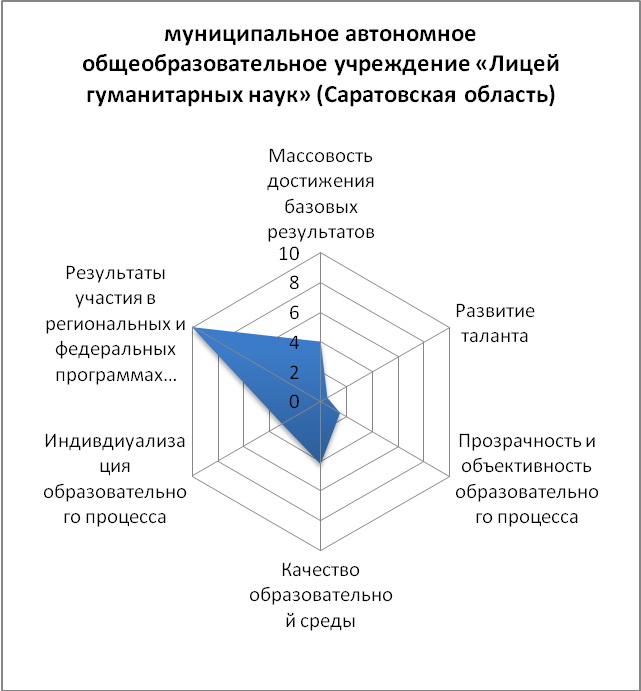 МАОУ г.Владимира "СОШ №25" (Владимирская область)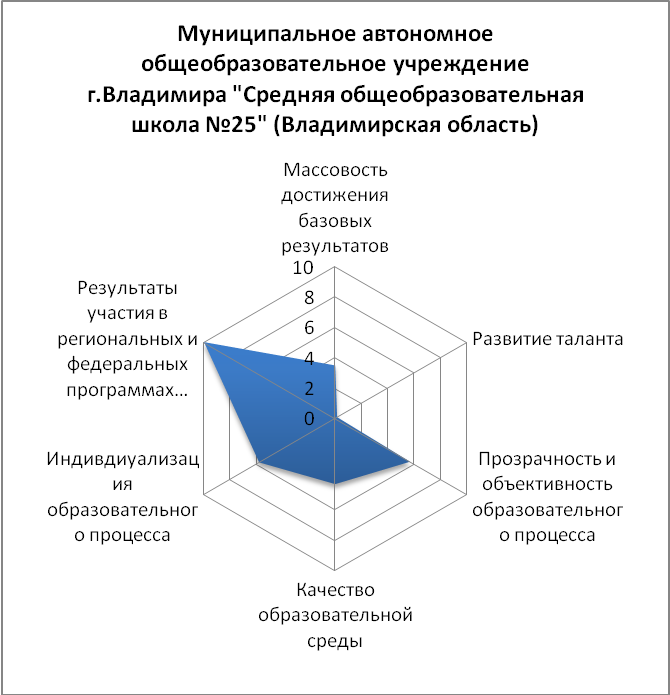 МАОУ лицей №135 (Свердловская область)МАОУ многопрофильный лицей №20 (Ульяновская область)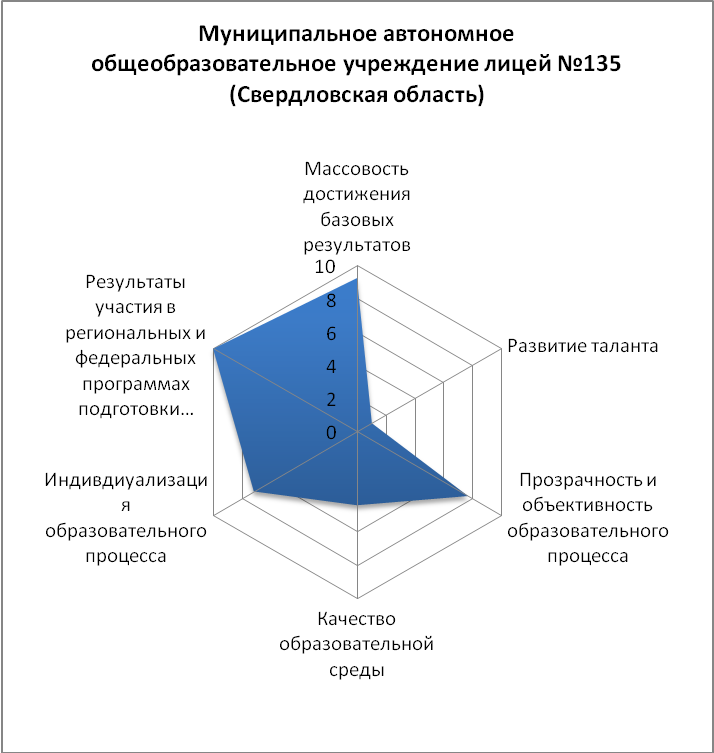 МБОУ "Берёзовская СОШ № 2" (Пермский край)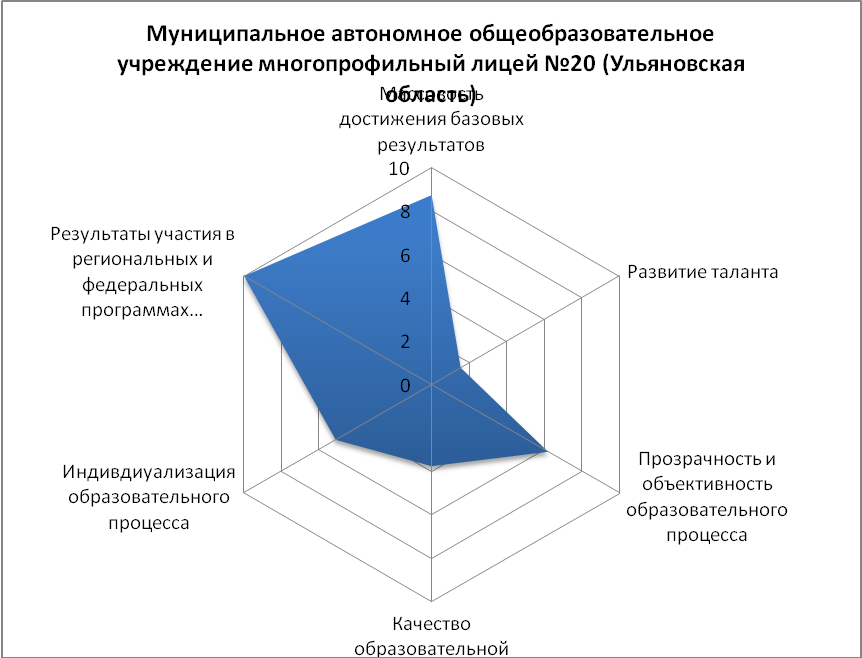 МБОУ "Лицей № 9" (Воронежская область)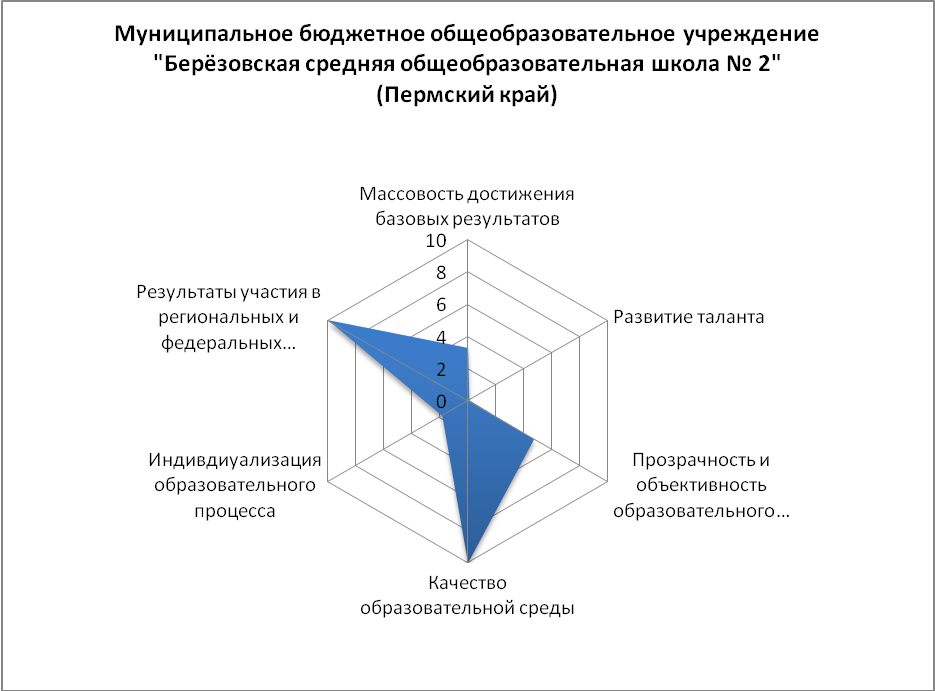 МБОУ "Нахабинская гимназия № 4" (Московская область)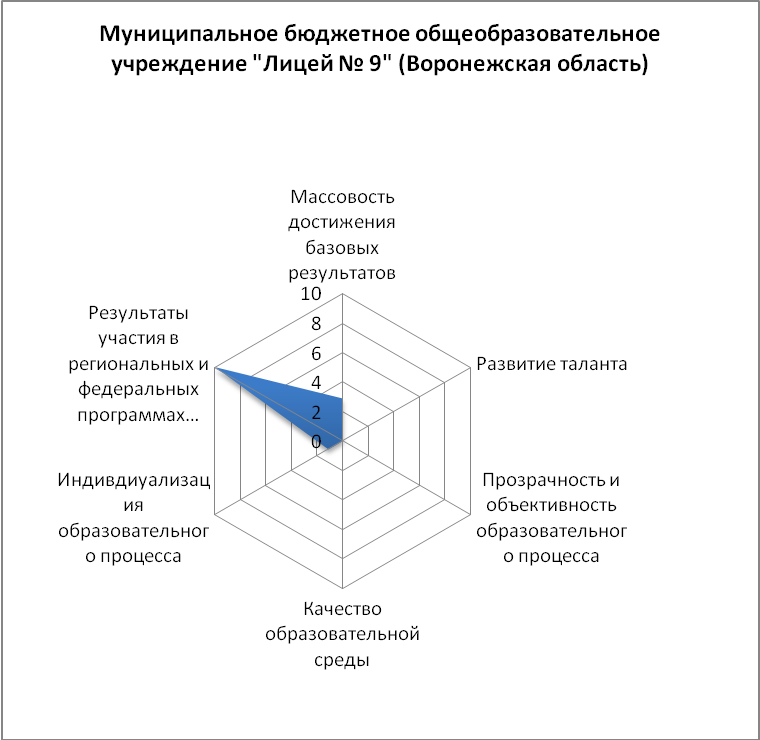 МБОУ «Гимназия №26» г. Набережные Челны (Республика Татарстан)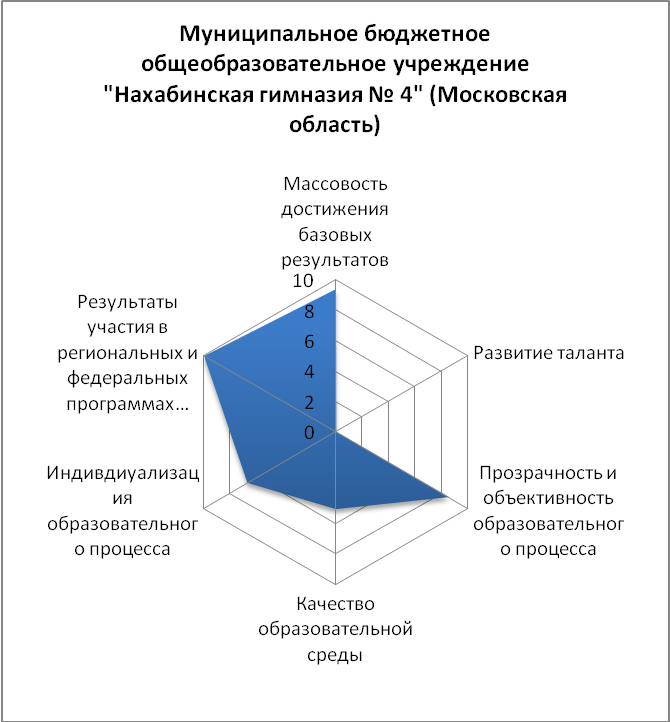 МБОУ г. Кургана "Гимназия № 31" (Курганская область)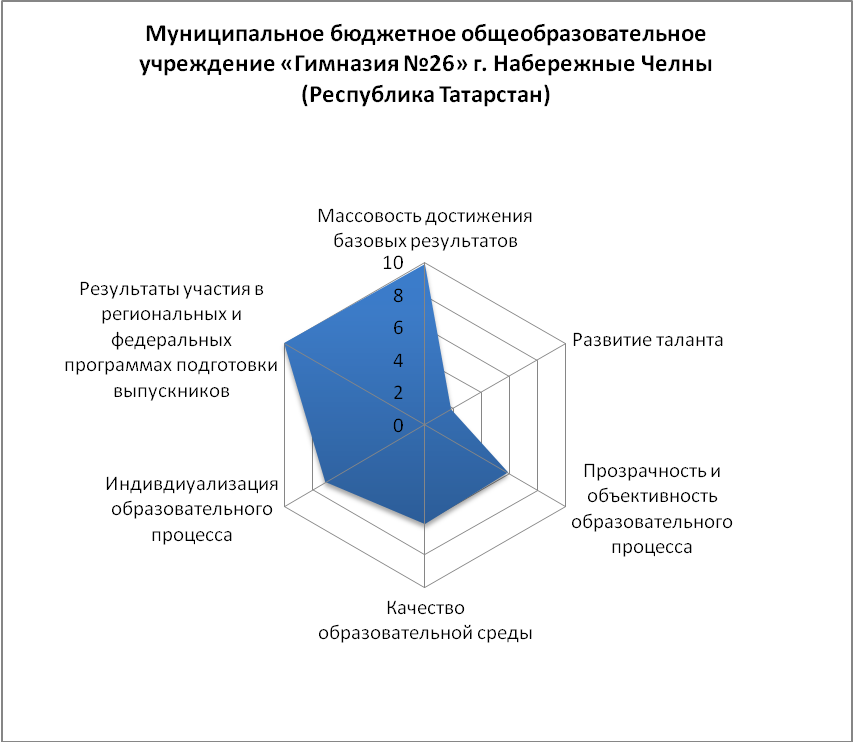 МБОУ г. Новосибирска ``Лицей Информационных Технологий`` (Новосибирская область)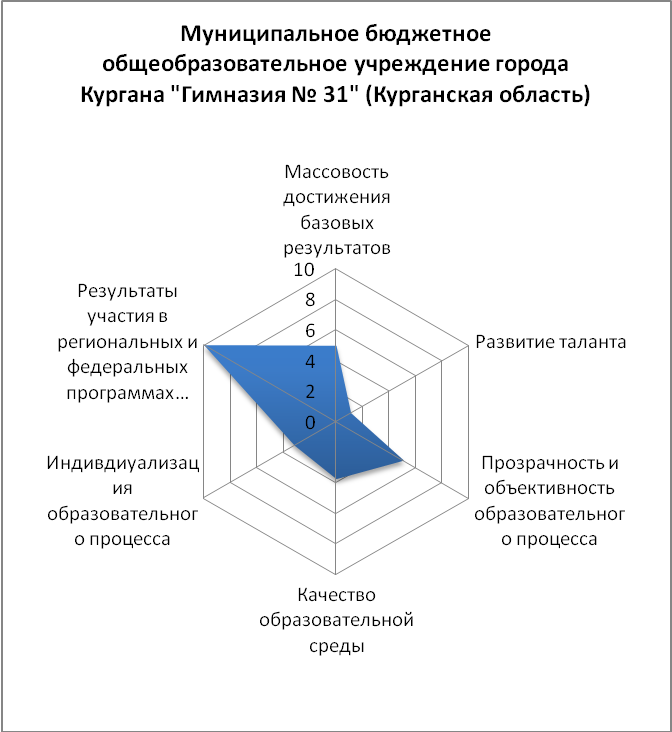 МБОУ гимназия № 11 (Липецкая область)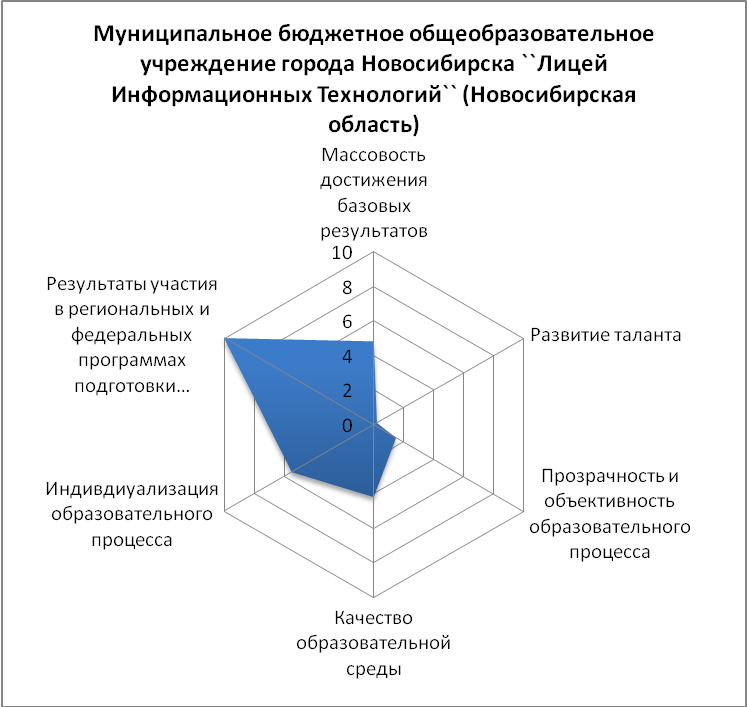 МБОУ гимназия № 44 (Ивановская область)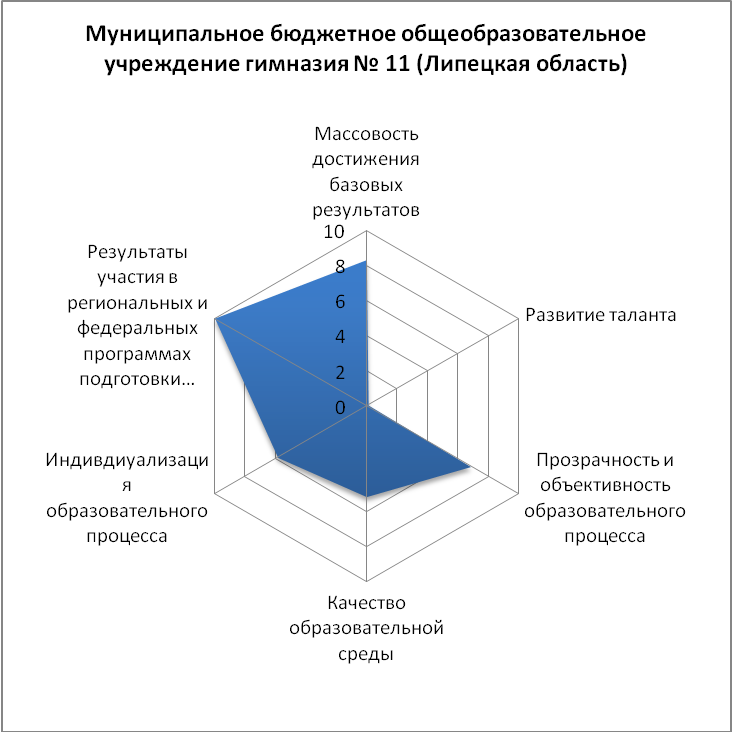 МБОУ гимназия им. академика Н.Г. Басова при Воронежском гос.университете (Воронежская область)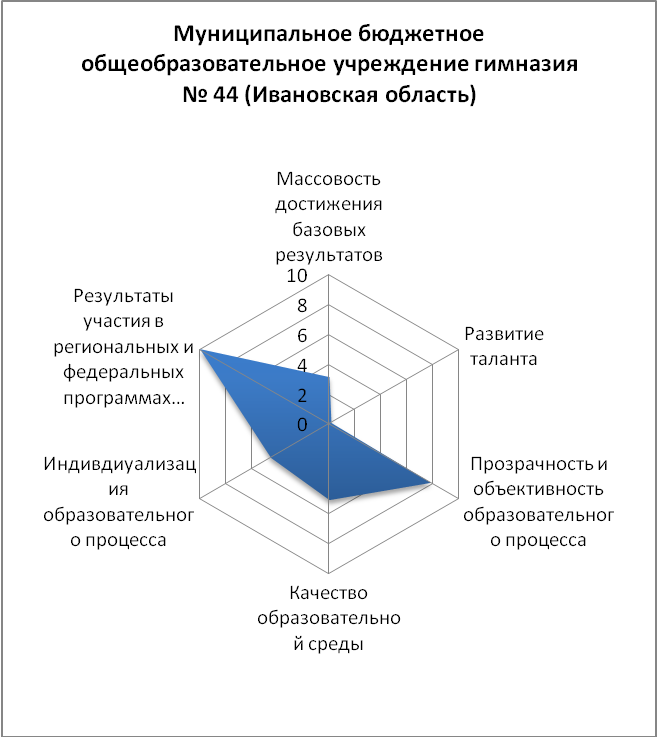 МБОУ лицей № 67 городского округа Тольятти (Самарская область)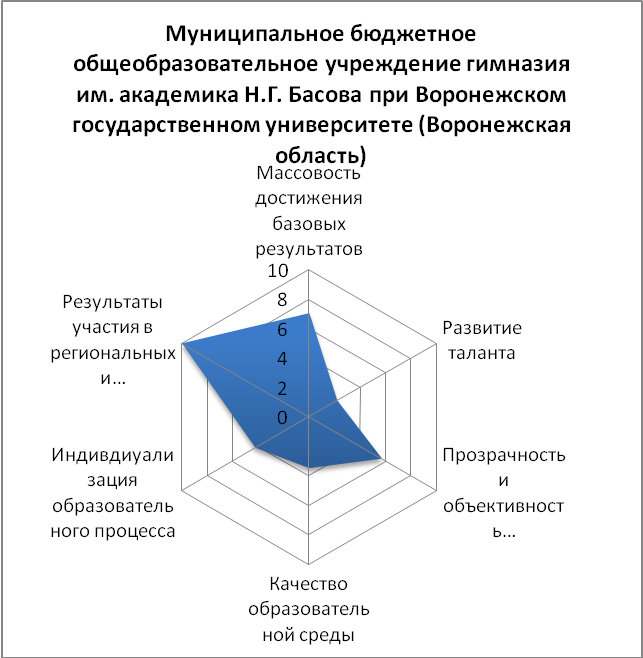 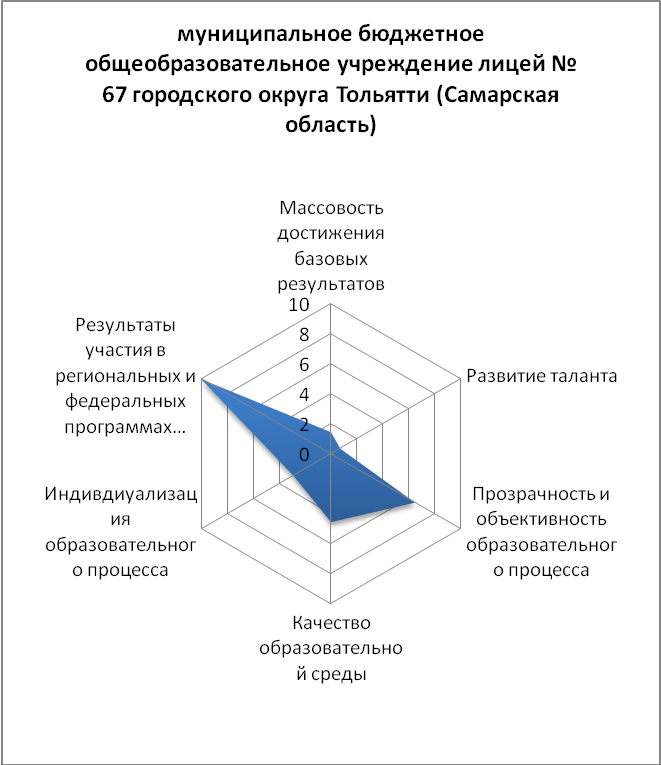 МБОУ лицей № 87 имени Л.И. Новиковой (Нижегородская область)МБОУ лицей с.Долгоруково (Липецкая область)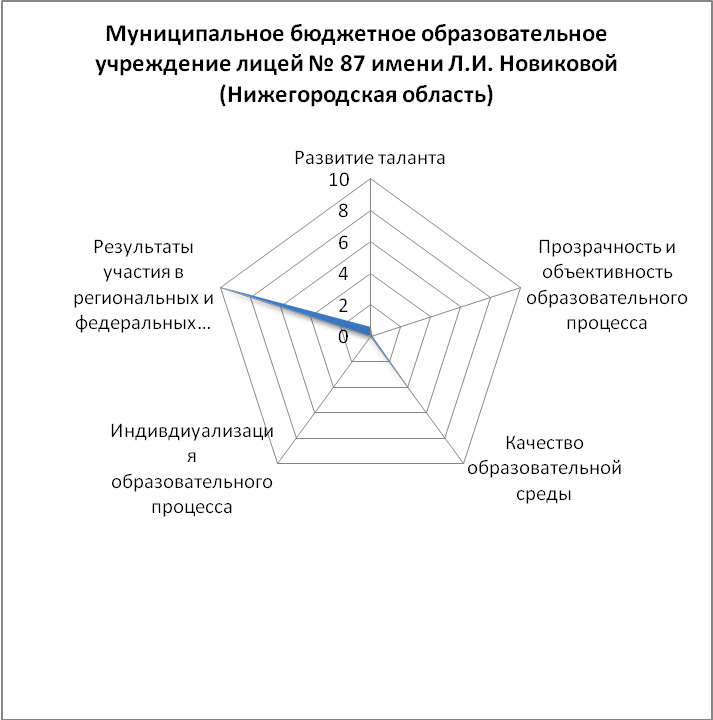 МБОУ м. о. г. Краснодар гимназия № 40 (Краснодарский край)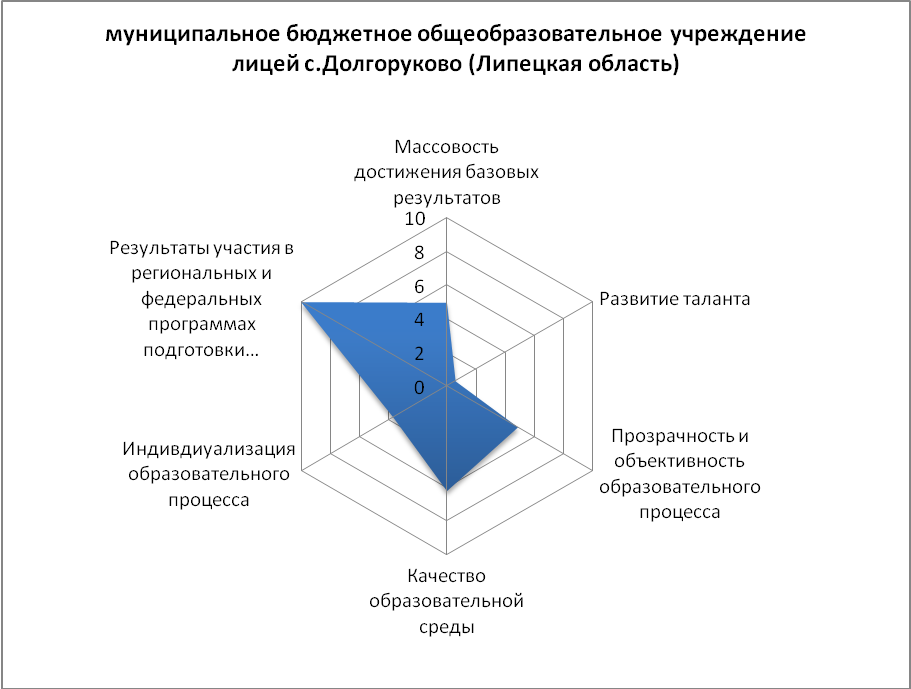 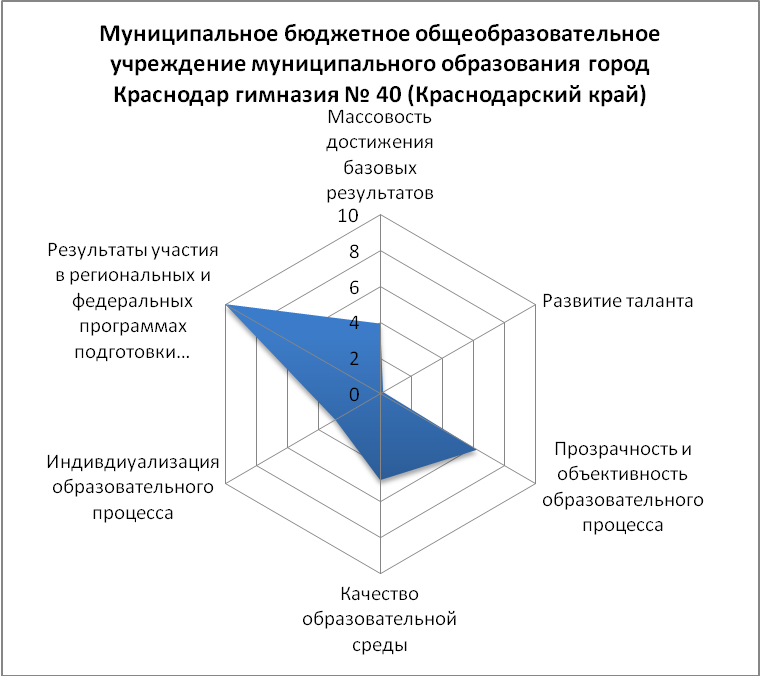 МБОУ СОШ им.Л.Н.Толстого пос. Лев Толстой Лев-Толстовского м.р. Липецкой обл. (Липецкая область)МОУ` `Кузьмоловская СОШ № 1`` (Ленинградская область)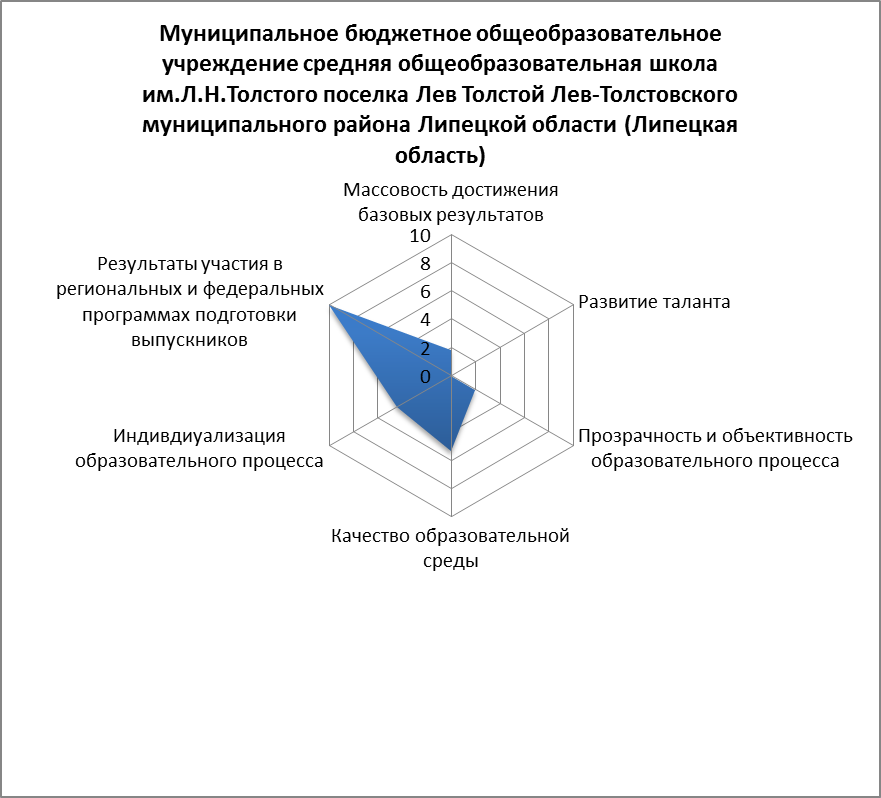 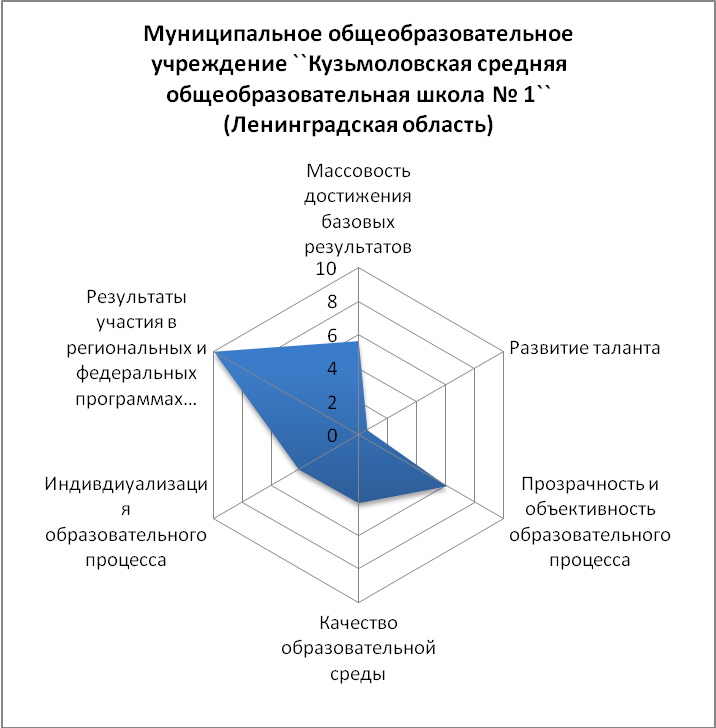 Приложение 1. Список профилейМатематический:результаты ВсОШ по математике;результаты ОГЭ по математике.Физико-математический:результаты ВсОШ по физике;результаты ВсОШ по математике;результаты ВсОШ по информатике;результаты ВсОШ по астрономии;результаты ОГЭ по математике;результаты ОГЭ по физике;результаты ОГЭ по информатике и ИКТ.Физико-химический:результаты ВсОШ по физике;результаты ВсОШ по химии;результаты ВсОШ по астрономии;результаты ОГЭ по физике;результаты ОГЭ по химии.Химико-биологический:результаты ВсОШ по химии;результаты ВсОШ по биологии;результаты ВсОШ по экологии;результаты ОГЭ по химии;результаты ОГЭ по биологии.Биолого-географический:результаты ВсОШ по географии;результаты ВсОШ по биологии;результаты ВсОШ по экологии;результаты ОГЭ по географии;результаты ОГЭ по биологии.Социально-экономический:результаты ВсОШ по обществознанию;результаты ВсОШ по экономике;результаты ВсОШ по праву;результаты ВсОШ по географии;результаты ОГЭ по обществознанию;результаты ОГЭ по географии.Социально-гуманитарный:результаты ВсОШ по русскому языку;результаты ВсОШ по литературе;результаты ВсОШ по истории;результаты ВсОШ по обществознанию;результаты ВсОШ по праву;результаты ОГЭ по литературе;результаты ОГЭ по истории;результаты ОГЭ по обществознанию.Филологический:результаты ВсОШ по русскому языку;результаты ВсОШ по литературе;результаты ВсОШ по немецкому языку;результаты ВсОШ по английскому языку;результаты ВсОШ по французскому языку;результаты ВсОШ по испанскому языку;результаты ОГЭ по литературе;результаты ОГЭ по английскому языку;результаты ОГЭ по немецкому языку;результаты ОГЭ по французскому языку;результаты ОГЭ по испанскому языку.Оборонно-спортивный:результаты ВсОШ по физкультуре;результаты ВсОШ по ОБЖ.Индустриально-технологический:результаты ВсОШ по физике;результаты ВсОШ по технологии.Пример профильной диаграммы (диаграммы спектра возможностей):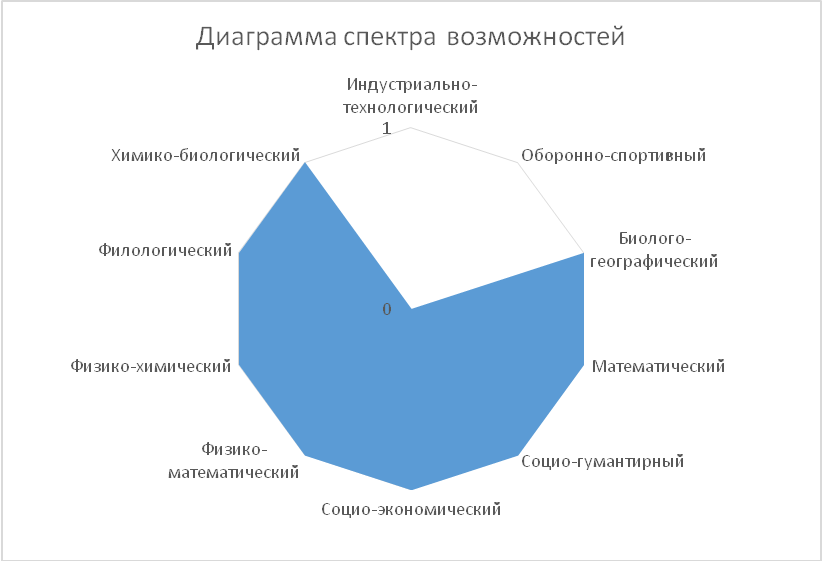 Приложение 2. Сведения о доработкеметодики	Далее представлены систематизированные по блокам отзывы на исходную методику и комментарии к ним.Блок 1. Массовость достижения базовых результатовБлок 2. Развитие талантаБлок 3. Прозрачность и объективность образовательного процессаБлок 4. Качество образовательной средыБлок 5. Индивидуализация образовательного процессаОтзывы без категории:Приложение 3. Олимпиады РСОШ 2016Приложение 4. Алгоритм кластеризацииКластеризации образовательных организаций проводится на основании следующих параметров:Тип образовательной организации:городская;сельская;Размер образовательной организации:в среднем менее 10 человек в параллели;в среднем более 10, но менее 25 человек в параллели;в среднем от 25 до 50 человекв параллели;в среднем от 51 до 100 человек в параллели;в среднем от 100 до 200 человек в параллели;в среднем свыше 200 человек в параллели.Наличие конкурсного отбора при приеме в какие-либо классы;Наличие в образовательной организации хотя бы одного результативного профиля;Доля обучающихся, для которых русский язык не является родным:до 10%;от 10% до 25%;от 25% до 50%;свыше 50%;Ступени образования, реализуемые образовательной организацией:начальная (1-4 классы);начальная и основная (1-9 классы);основная и старшая (5-11 классы или 7-11 классы);старшая (10-11 классы).В качестве отдельных кластеров также рекомендуется рассматривать:сельские малокомплектные образовательные организации;специальные коррекционные образовательные организации;школы-интернаты;образовательные организации, организованные для обучающихся из числа коренных народов (например, Крайнего Севера и т.п.);образовательные организации, входящие в утвержденный региональный список образовательных организаций с неблагоприятными социальными условиями.На 1 этапе образовательные организации распределяются по кластерам (в зависимости от количественных и качественных значений вышеуказанных параметров в каждой конкретной образовательной организации)На 2 этапе составляются частотные таблицы кластеров (таблицы отражают, сколько образовательных организаций относятся к тому или иному сочетанию параметров (к кластеру)) и проверяется частотная наполняемость кластеров:слишком малочисленные кластеры на этом этапе могут быть присоединены к другим, близким по смыслу кластерам, в случае если не представляют особого интереса для целей исследования.На 3 этапе утверждается итоговый вариант кластеризации.Название ООМассовость достижения базовых результатовРазвитие талантаПрозрачность и объективность образовательного процессаКачество образовательной средыИндивдиуализация образовательного процессаРезультаты участия в рег. и фед. программах подготовки выпускниковАОУ «СОШ №4 м. обр. Динской район» (Краснодарский край)346.3090.7514.9718.401ГБОУ "Президентский физико-математический лицей №239" (Санкт-Петербург)31432.603.0015.1321.901ГБОУ г. Москвы «Школа № 170 им. А.П. Чехова»316.3086.757.0034.951ГБОУ г. Москвы гимназия № 151467237.4080.0011.4028.801ГБОУ гимназия №1531 "Лингвистическая"309.3072.0010.9019.651ГБОУ лицей № 214 Центрального района Санкт-Петербурга2422.203.0015.0716.211ГБОУ СОШ с угл. изучением английского и немецкого языков № 19554311.3095.7512.3037.201ГБОУ СОШ с угл. изучением английского языка №1200667.30130.7512.0027.301МАОУ «Лицей № 14 им. Заслуженного учителя РФ А.М. Кузьмина» (Тамбовская область)67182.202.0013.7443.501МАОУ «Лицей гуманитарных наук» (Саратовская область)2725.6021.5016.4513.051МАОУ г.Владимира "СОШ №25" (Владимирская область)239.3075.5016.9325.231МАОУ лицей №135 (Свердловская область)6247.70101.5017.3031.191МАОУ многопрофильный лицей №20 (Ульяновская область)5969.6082.0014.7522.231МБОУ "Берёзовская СОШ № 2" (Пермский край)227.2062.7539.147.981МБОУ "Лицей № 9" (Воронежская область)193.1061.500.004.951МБОУ "Нахабинская гимназия № 4" (Московская область)634.20112.5019.9129.191МБОУ «Гимназия №26» г. Набережные Челны (Республика Татарстан)6682.7078.0023.9830.791МБОУ г. Кургана "Гимназия № 31" (Курганская область)3350.6067.7514.7413.711МБОУ г. Новосибирска ``Лицей Информационных Технологий`` (Новосибирская область)3212.4021.2516.3223.801МБОУ гимназия № 11 (Липецкая область)568.3090.5020.1425.401МБОУ гимназия № 44 (Ивановская область)219.40103.0019.8719.651МБОУ гимназия им. академика Н.Г. Басова при Воронежском гос.университете (Воронежская область)4797.4075.5013.7218.451МБОУ лицей № 67 городского округа Тольятти (Самарская область)1033.8085.2517.7412.551МБОУ лицей № 87 имени Л.И. Новиковой (Нижегородская область)027.603.0020.830.001МБОУ лицей с.Долгоруково (Липецкая область)3328.6064.7524.3616.021МБОУ м. о. г. Краснодар гимназия № 40 (Краснодарский край)2611.3082.5018.8712.601МБОУ СОШ им.Л.Н.Толстого пос. Лев Толстой Лев-Толстовского м.р. Липецкой обл. (Липецкая область)123.1027.5021.1019.361МОУ` `Кузьмоловская СОШ № 1`` (Ленинградская область)3828.9080.7515.9317.961Название ООМассовость достижения базовых результатовРазвитие талантаПрозрачность и объективность образовательного процессаКачество образовательной средыИндивдиуализация образовательного процессаРезультаты участия в рег. и фед. программах подготовки выпускниковАОУ «СОШ №4 м. обр. Динской район» (Краснодарский край)5.040.076.893.824.230.71ГБОУ "Президентский физико-математический лицей №239" (Санкт-Петербург)4.63100.083.875.049.64ГБОУ г. Москвы «Школа № 170 им. А.П. Чехова»4.550.076.581.798.039.29ГБОУ г. Москвы гимназия № 1514105.466.062.916.627.86ГБОУ гимназия №1531 "Лингвистическая"4.440.145.442.784.528.57ГБОУ лицей № 214 Центрального района Санкт-Петербурга3.580.440.083.853.7310.00ГБОУ СОШ с угл. изучением английского и немецкого языков № 19556.380.197.283.148.558.21ГБОУ СОШ с угл. изучением английского языка №12009.850.1010.003.076.288.93МАОУ «Лицей № 14 им. Заслуженного учителя РФ А.М. Кузьмина» (Тамбовская область)9.964.170.003.51106.79МАОУ «Лицей гуманитарных наук» (Саратовская область)4.030.521.514.203.006.07МАОУ г.Владимира "СОШ №25" (Владимирская область)3.470.145.714.325.801.07МАОУ лицей №135 (Свердловская область)9.251.047.734.427.176.43МАОУ многопрофильный лицей №20 (Ульяновская область)8.731.556.213.775.117.14МБОУ "Берёзовская СОШ № 2" (Пермский край)3.280.104.7210.001.835.36МБОУ "Лицей № 9" (Воронежская область)2.870.004.620.001.141.79МБОУ "Нахабинская гимназия № 4" (Московская область)9.400.038.585.096.714.29МБОУ «Гимназия №26» г. Набережные Челны (Республика Татарстан)9.851.855.906.137.080.00МБОУ г. Кургана "Гимназия № 31" (Курганская область)4.961.115.113.773.152.50МБОУ г. Новосибирска ``Лицей Информационных Технологий`` (Новосибирская область)4.810.221.504.175.475.00МБОУ гимназия № 11 (Липецкая область)8.320.126.875.155.843.21МБОУ гимназия № 44 (Ивановская область)3.130.157.845.084.520.00МБОУ гимназия им. академика Н.Г. Басова при Воронежском гос.университете (Воронежская область)7.052.205.713.514.241.43МБОУ лицей № 67 городского округа Тольятти (Самарская область)1.460.716.474.532.895.71МБОУ лицей № 87 имени Л.И. Новиковой (Нижегородская область)0.000.570.085.320.004.64МБОУ лицей с.Долгоруково (Липецкая область)4.960.594.876.223.683.57МБОУ м. о. г. Краснодар гимназия № 40 (Краснодарский край)3.920.196.254.822.900.36МБОУ СОШ им.Л.Н.Толстого пос. Лев Толстой Лев-Толстовского м.р. Липецкой обл. (Липецкая область)1.830.001.985.394.453.93МОУ` `Кузьмоловская СОШ № 1`` (Ленинградская область)5.630.606.124.074.132.86АОУ «СОШ №4 м. обр. Динской район» (Краснодарский край)Массовость достижения базовых результатов5.0Развитие таланта.1Прозрачность и объективность образовательного процесса6.9Качество образовательной среды3.8Индивдиуализация образовательного процесса4.2Результаты участия в региональных и федеральных программах подготовки выпускников10.0aaГБОУ "Президентский физико-математический лицей №239" (Санкт-Петербург)aМассовость достижения базовых результатов4.6Развитие таланта10.0Прозрачность и объективность образовательного процесса.1Качество образовательной среды3.9Индивдиуализация образовательного процесса5.0Результаты участия в региональных и федеральных программах подготовки выпускников10.0ГБОУ г. Москвы «Школа № 170 им. А.П. Чехова»Массовость достижения базовых результатов4.6Развитие таланта.1Прозрачность и объективность образовательного процесса6.6Качество образовательной среды1.8Индивдиуализация образовательного процесса8.0Результаты участия в региональных и федеральных программах подготовки выпускников10.0ГБОУ г. Москвы гимназия № 1514Массовость достижения базовых результатов10.0Развитие таланта5.5Прозрачность и объективность образовательного процесса6.1Качество образовательной среды2.9Индивдиуализация образовательного процесса6.6Результаты участия в региональных и федеральных программах подготовки выпускников10.0aaГБОУ гимназия №1531 "Лингвистическая"aМассовость достижения базовых результатов4.4Развитие таланта.1Прозрачность и объективность образовательного процесса5.4Качество образовательной среды2.8Индивдиуализация образовательного процесса4.5Результаты участия в региональных и федеральных программах подготовки выпускников10.0ГБОУ лицей № 214 Центрального района Санкт-ПетербургаМассовость достижения базовых результатов3.6Развитие таланта.4Прозрачность и объективность образовательного процесса.1Качество образовательной среды3.9Индивдиуализация образовательного процесса3.7Результаты участия в региональных и федеральных программах подготовки выпускников10.0ГБОУ СОШ с угл. изучением английского и немецкого языков № 1955Массовость достижения базовых результатов6.4Развитие таланта.2Прозрачность и объективность образовательного процесса7.3Качество образовательной среды3.1Индивдиуализация образовательного процесса8.6Результаты участия в региональных и федеральных программах подготовки выпускников10.0ГБОУ СОШ с угл. изучением английского языка №1200Массовость достижения базовых результатов9.9Развитие таланта.1Прозрачность и объективность образовательного процесса10.0Качество образовательной среды3.1Индивдиуализация образовательного процесса6.3Результаты участия в региональных и федеральных программах подготовки выпускников10.0МАОУ «Лицей № 14 им. Заслуженного учителя РФ А.М. Кузьмина» (Тамбовская область)Массовость достижения базовых результатов10.0Развитие таланта4.2Прозрачность и объективность образовательного процесса.0Качество образовательной среды3.5Индивдиуализация образовательного процесса10.0Результаты участия в региональных и федеральных программах подготовки выпускников10.0МАОУ «Лицей гуманитарных наук» (Саратовская область)Массовость достижения базовых результатов4.0Развитие таланта.5Прозрачность и объективность образовательного процесса1.5Качество образовательной среды4.2Индивдиуализация образовательного процесса3.0Результаты участия в региональных и федеральных программах подготовки выпускников10.0МАОУ г.Владимира "СОШ №25" (Владимирская область)Массовость достижения базовых результатов3.5Развитие таланта.1Прозрачность и объективность образовательного процесса5.7Качество образовательной среды4.3Индивдиуализация образовательного процесса5.8Результаты участия в региональных и федеральных программах подготовки выпускников10.0МАОУ лицей №135 (Свердловская область)Массовость достижения базовых результатов9.3Развитие таланта1.0Прозрачность и объективность образовательного процесса7.7Качество образовательной среды4.4Индивдиуализация образовательного процесса7.2Результаты участия в региональных и федеральных программах подготовки выпускников10.0МАОУ многопрофильный лицей №20 (Ульяновская область)Массовость достижения базовых результатов8.7Развитие таланта1.5Прозрачность и объективность образовательного процесса6.2Качество образовательной среды3.8Индивдиуализация образовательного процесса5.1Результаты участия в региональных и федеральных программах подготовки выпускников10.0МБОУ "Берёзовская СОШ № 2" (Пермский край)Массовость достижения базовых результатов3.3Развитие таланта.1Прозрачность и объективность образовательного процесса4.7Качество образовательной среды10.0Индивдиуализация образовательного процесса1.8Результаты участия в региональных и федеральных программах подготовки выпускников10.0МБОУ "Лицей № 9" (Воронежская область)Массовость достижения базовых результатов2.9Развитие таланта.0Прозрачность и объективность образовательного процесса4.6Качество образовательной среды.0Индивдиуализация образовательного процесса1.1Результаты участия в региональных и федеральных программах подготовки выпускников10.0МБОУ "Нахабинская гимназия № 4" (Московская область)Массовость достижения базовых результатов9.4Развитие таланта.0Прозрачность и объективность образовательного процесса8.6Качество образовательной среды5.1Индивдиуализация образовательного процесса6.7Результаты участия в региональных и федеральных программах подготовки выпускников10.0МБОУ «Гимназия №26» г. Набережные Челны (Республика Татарстан)Массовость достижения базовых результатов9.9Развитие таланта1.9Прозрачность и объективность образовательного процесса5.9Качество образовательной среды6.1Индивдиуализация образовательного процесса7.1Результаты участия в региональных и федеральных программах подготовки выпускников10.0МБОУ г. Кургана "Гимназия № 31" (Курганская область)Массовость достижения базовых результатов5.0Развитие таланта1.1Прозрачность и объективность образовательного процесса5.1Качество образовательной среды3.8Индивдиуализация образовательного процесса3.2Результаты участия в региональных и федеральных программах подготовки выпускников10.0МБОУ г. Новосибирска ``Лицей Информационных Технологий`` (Новосибирская область)Массовость достижения базовых результатов4.8Развитие таланта.2Прозрачность и объективность образовательного процесса1.5Качество образовательной среды4.2Индивдиуализация образовательного процесса5.5Результаты участия в региональных и федеральных программах подготовки выпускников10.0МБОУ гимназия № 11 (Липецкая область)Массовость достижения базовых результатов8.3Развитие таланта.1Прозрачность и объективность образовательного процесса6.9Качество образовательной среды5.1Индивдиуализация образовательного процесса5.8Результаты участия в региональных и федеральных программах подготовки выпускников10.0МБОУ гимназия № 44 (Ивановская область)Массовость достижения базовых результатов3.1Развитие таланта.1Прозрачность и объективность образовательного процесса7.8Качество образовательной среды5.1Индивдиуализация образовательного процесса4.5Результаты участия в региональных и федеральных программах подготовки выпускников10.0МБОУ гимназия им. академика Н.Г. Басова при Воронежском гос.университете (Воронежская область)Массовость достижения базовых результатов7.1Развитие таланта2.2Прозрачность и объективность образовательного процесса5.7Качество образовательной среды3.5Индивдиуализация образовательного процесса4.2Результаты участия в региональных и федеральных программах подготовки выпускников10.0МБОУ лицей № 67 городского округа Тольятти (Самарская область)Массовость достижения базовых результатов1.5Развитие таланта.7Прозрачность и объективность образовательного процесса6.5Качество образовательной среды4.5Индивдиуализация образовательного процесса2.9Результаты участия в региональных и федеральных программах подготовки выпускников10.0МБОУ лицей № 87 имени Л.И. Новиковой (Нижегородская область)Массовость достижения базовых результатов.0Развитие таланта.6Прозрачность и объективность образовательного процесса.1Качество образовательной среды5.3Индивдиуализация образовательного процесса.0Результаты участия в региональных и федеральных программах подготовки выпускников10.0МБОУ лицей с.Долгоруково (Липецкая область)Массовость достижения базовых результатов5.0Развитие таланта.6Прозрачность и объективность образовательного процесса4.9Качество образовательной среды6.2Индивдиуализация образовательного процесса3.7Результаты участия в региональных и федеральных программах подготовки выпускников10.0МБОУ м. о. г. Краснодар гимназия № 40 (Краснодарский край)Массовость достижения базовых результатов3.9Развитие таланта.2Прозрачность и объективность образовательного процесса6.3Качество образовательной среды4.8Индивдиуализация образовательного процесса2.9Результаты участия в региональных и федеральных программах подготовки выпускников10.0МБОУ СОШ им.Л.Н.Толстого пос. Лев Толстой Лев-Толстовского м.р. Липецкой обл. (Липецкая область)Массовость достижения базовых результатов1.8Развитие таланта.0Прозрачность и объективность образовательного процесса2.0Качество образовательной среды5.4Индивдиуализация образовательного процесса4.5Результаты участия в региональных и федеральных программах подготовки выпускников10.0МОУ` `Кузьмоловская СОШ № 1`` (Ленинградская область)Массовость достижения базовых результатов5.6Развитие таланта.6Прозрачность и объективность образовательного процесса6.1Качество образовательной среды4.1Индивдиуализация образовательного процесса4.1Результаты участия в региональных и федеральных программах подготовки выпускников10.0ПрофильКоличество обучающихсяПроцент обучающихсяКоличество призеров регионального этапа ВсОШКоличество победителей регионального этапа ВсОШПрофиль представлен?Биолого-географический159,80%131даИндустриально-технологический00,00%00нетМатематический5032,68%01даОборонно-спортивный95,88%20нетСоцио-гумантирный6039,22%00даСоцио-экономический5837,91%20даФизико-математический6039,22%20даФизико-химический3019,61%30даФилологический4730,72%193даХимико-биологический2214,38%131даОтзывКомментарийВ ОГЭ 3 предмета заменить на 4 (заменить 10 баллов на 14), а также учитывать долю обучающихся, набравших не менее 7 баллов в сумме по обязательным предметам ОГЭ.Переход к 4 обязательным предметам осуществлен сравнительно недавно. Необходимо дать обучающимся и образовательным организациям больше времени на адаптацию. На данном этапе достаточно сосредоточения на результатах любых трех предметов ОГЭ.В ЕГЭ учитывать долю обучающихся, набравших не менее 110 баллов по обязательным предметам (при условии сдачи математики на профильном уровне)ине менее 55 баллов по русскому языку и 4 баллов по математике (при условии сдачи математики на базовом уровне).Результаты математического моделирования на региональных и федеральном уровнях показывают, что исходный показатель является оптимальным и не требует изменения. Показатель удален по предложениюРособрнадзора.Конкретизировать, что имеется в виду под суммой 3 предметов ОГЭ и ЕГЭ.Замечание принято. Формулировка показателя уточнена: «3 любых лучших предметов».Заменить абсолютные показатели на относительные.Замена абсолютных показателей на относительные будет стимулировать слишком жесткий отбор обучающихся в старшие классы, обучающимся со средними показателями успехов могут начать отказывать в приеме. Относительные показатели имеют значительные риски фальсификаций. Кроме того, замена абсолютных показателей на относительные будет давать необоснованное преимущество очень маленьким, элитным школам. В качестве альтернативы предлагается ввести кластеризацию по видам и типам школ, а также нормировку результатов внутри кластеров на численную наполняемость.Нормировать результаты для снижения преимущества больших школ перед малокомплектными.Предложение принимается. Нормирование результатов должно производиться после кластеризации школ по типам и видам. Нормирование может иметь следующий вид:результаты первых 25 (лучших) обучающихся учитывается в полном объеме;результаты следующих 25 – с коэффициентом 0,75;результаты следующих 25 (51-75 обучающийся) – с коэффициентом 0,5;результаты всех оставшихся обучающихся – с коэффициентом 0,25.Ввести учет метапредметных и личностных результатов (сейчас только предметные), т.к. во ФГОС к образовательным результатам относятся предметные, метапредметные и личностные результаты.На данный момент такие достоверные оценочные процедуры отсутствуют.Включить показатели устойчивости / стабильности за определенный период времени, а также вектор направленности успеваемости обучающихся.Показатель может быть введен на 3 год использования методики. Предлагается ввести суммирование показателей с убывающими весами:Текущий год – 1;Прошлый год = 0,5;Позапрошлый год = 0,25.ОтзывКомментарийДобавить муниципальный уровень ВсОШ, как наиболее подходящий для выстраивания траектории развития образовательных организаций со стабильно низкими результатами.Принято. Включен показатель количества предметов, по которым есть участники муниципального этапа ВсОШ.Учитывать не только ВсОШ, но и другие олимпиады, которые проводит МОН, а также результаты международных игр-конкурсов.Проведенный анализпо географическому охвату олимпиад показывает, что существует сильный дисбаланс участия и результатовмежду крупными городами и небольшими, а также между различными регионами. Неправильно включать олимпиады, в которых есть существенная географическая дискриминация.Включить показатели, оценивающие работу школы по развитию таланта в области спорта и искусства.Работа школы по развитию таланта в области искусства уже учтена в олимпиаде по МХК. Для дальнейшего расширения списка мероприятий целесообразно продолжить работу с Минкультом. Кроме того, в заметном числе случаев художественные успехи детей связаны с параллельным обучением учащихся в музыкальных, художественный, театральных школах и т.п., а не в самой общеобразовательной школе.В данный момент спорт учитывается только в олимпиаде по физкультуре. Считаем целесообразными рекомендовать Рособрнадзору рассмотреть возможность учета участия в мероприятиях массового любительского спорта. Например, в Президентских спортивных играх, Президентских состязаниях, шахматном турнире «Белая Ладья» и т.п. Не рекомендуется учитывать спорт высоких достижений, т.к. он имеет мало отношения к общеобразовательным школам.Уточнитьформулировкупоказателей количества предметов.Принято. Учитывается: количество предметов, по которым в образовательной организации есть победители или призеры  регионального этапа ВсОШ;количество предметов, по которым в образовательной организации есть победители или призеры  заключительного этапа ВсОШ;Заменить абсолютные показатели на относительные.Замена абсолютных показателей на относительные будет стимулировать слишком жесткий отбор обучающихся в старшие классы, обучающимся со средними показателями успехов могут начать отказывать в приеме. Относительные показатели имеют значительные риски фальсификаций. Кроме того, замена абсолютных показателей на относительные будет давать необоснованное преимущество очень маленьким, элитным школам. Кроме того, работа по развитию таланта подразумевает индивидуальный подход, важен каждый ребенок и каждый его успех. В качестве альтернативы предлагается ввести кластеризацию по видам и типам школ, а также нормировку результатов внутри кластеров на численную наполняемость.Заменить «количествопредметов регионального этапа ВсОШ» и «количество предметов заключительного этапа ВсОШ», на «количество участников регионального этапа ВсОШ» и «количество участников заключительного этапа ВсОШ»Добавлен показатель «количество предметов, по которым есть участники муниципального этапа ВсОШ»Заменить формулировку «развитие таланта» на более привычную «работа с одаренными обучающимися».Заменить нельзя, т.к. это разные показатели. Работа по развитию таланта подразумевает работу с каждым обучающимся с целью достижения им образовательных успехов. Работа с одаренными детьми подразумевает предварительную классификацию детей по соответствующей методике и последующий отбор.Включить параметры оценки развития талантов детей с ограниченными возможностями здоровья. Поддерживаем. Нужна база данных. Можно умножать результаты на коэффициент финансирования, установленный на региональном уровне. ОтзывКомментарийЗаменить название показателей «частота участия образовательной организации в процедурах независимой оценки качества образования в год» на «количество проведенных независимых экспертиз оценки качества образования в год»;Это принципиально разные показатели. Нет нормативного определения понятия «независимой оценки», пункт откорректирован.Проверить целесообразность показателя «Количество опубликованных на сайте ОО отчетов о самообследовании» , т.к. По приказу МОН от 14.06.2013 г. № 462 «Об утверждении порядка проведения самообследования образовательной организацией», количество отчетов о самообледованиирегламентировано – 1 ед. в год.Пункт удален.Включить показатель «взаимодействие, сотрудничество с родителями и представителями общественности территории в рамках государственно-общественного управления образовательной организацией».Отсутствует возможность формализации показателя.Дополнить показателями социокультурногоконтекста, влияющего на эффективность деятельности школы:- контингент детей из неблагополучных, неполных и малообеспеченных семей с низким уровнем образования;- контингент обучающихся из числа мигрантов, или с неродным русским языком из числа компактно проживающего/их этнического/их меньшинства/(в);В таком виде существуют значительные риски фальсификаций. Можно включить в основание для кластеризации, если будут доступны объективные данные. Это важный показатель для исследовательских и мониторинговых программ, не относящихся к самооценке школы, т.к. в изменении этого показателя роль школы отсутствует.При оценке сайта образовательной организации оценивать степень его соответствия требованиям Министерства образования и науки Российской Федерации, содержащимся в соответствующих нормативно- правовых документах.Принято.Ввести формулировку «Доступность сайта для лиц с нарушениями зрения» - нормативное требованиеУчтено в пункте про соответствие требования МОН РФ.Включить в показатели «направления и перечень услуг дополнительного образования, предлагаемых ОО»;Включен показатель «наличие на сайте раздела, содержащего структурированную информацию о предлагаемых учащимся программах дополнительного образования, реализуемых как самой образовательной организацией, так и другим организациями»Включить показатель «объективность результатов (само)обследования, а также качество предпринятых корректирующих действий».Требует экспертной перепроверки, не может быть включен.Включить в показатели публикации об ОО в СМИ.Мониторинг СМИ не предусмотрен.Убрать ВПР, т.к. участие в нем обязательно.Можно будет убрать, когда охват станет 100%.ОтзывКомментарийСделать разделениена основные (обязательные для осуществления образовательного процесса) и дополнительные показатели (наличие бассейна и других дополнительных помещений).Предлагается учитывать это с помощью соответствующих коэффициентов.Дополнить и конкретизировать «доступность» следующими показателями:наличие возможности использования дистанционных образовательных технологий, электронного обучения;логистическая доступность, связанная с определением транспортных затрат для получения образовательных услуг;наличие возможности территории привлечь образовательные организации дополнительного образования детей;наличие системы преемственного обучения: наличие дошкольного (предшкольного), образования, возможность оказания необходимой коррекционной помощи и др.Показатели 1, 4 включены в модель оценки. Показатель 2 требует экспертной проверки.Показатель 3 не в полной мере зависит от школы.Включить показатель «наличие групп продленного дня».Принято.Включить показатель «обеспеченность обучающихся бесплатным горячим питанием».Принято.Включить показатель «наличие медиатеки»; Существует более важный показатель – «Доступ к Интернету».Включить следующие требования к оснащенности образовательного процесса:«оснащение предметных кабинетов», «оснащение профильных классов», «комплекс лабораторий и студий для внеурочной деятельности».Включен показатель «Количество предметов, по которым оснащённость учебного процесса соответствует требованиям ФГОС»Включить показатель удовлетворенностиродителей качеством деятельности образовательной организации На данный момент невозможно. Необходимо формирование культуры и системы измерителей.Включить показатель «организация и качество научно-исследовательской работы обучающихся»;Возможно включить, начиная с 2018 г.Учитывать участие педагогов в различных профессиональных конкурсах В перспективе можно включить участие в независимой аттестации и проверке компетенций учителей.Включить показатель «доля педагогов, прошедших обучение по курсу «психолого-педагогическое сопровождение детей с ОВЗ»/ «наличие специалистов, осуществляющих психолого-медико-педагогическое сопровождение обучающихся с ОВЗ/ с девиантным поведением/детей группы социального риска».Не очевидна повсеместная необходимость. Также нет информации по содержанию и организатору курса и, соответственно, его доступности для педагогов из разных регионов.Изменитьформулировку показателей «площадь в расчете на контингент» на «отношение общей площади ОО к количеству обучающихся» ПринятоАдаптировать показатели для оценки (самооценки) сельских малокомплектных школ.Адаптация будет происходить с помощью кластеризации.Исключить показатель «наличие конкурсного отбора при приеме в какие-либо классы».Показатель важен для кластеризации.ОтзывКомментарийВключить показатель «количество организованных образовательной организацией профилей обучения»Включен показатель «количество результативных профилей»Включить показатели:«доля учащихся профильных классов, сдававшихпрофильные предметы»,«доля учащихся профильных классов, набравших не менее 55 баллов по профильным предметам»; Включен показатель «количество результативных профилей»Дополнить раздел следующими показателями:количество обучающихся (доля) в профильных классахколичество обучающихся (доля) в классах с углубленным изучением отдельных предметов;количество обучающихся (доля), имеющих возможность обучаться по адаптированным программам;количество обучающихся (доля), имеющих возможность выбора индивидуальных образовательных маршрутов.количество обучающихся (доля) по индивидуальному учебному плану.создание условий для работы с одаренными детьми и детьми, имеющими особые образовательные потребности Первые 5 пунктов учтены в показателе «количество результативных профилей».Работа с детьми с ООП в перспективе будет включена отдельным блоком.Теперь 4 обязательных ОГЭ, сдача дополнительных (5+) экзаменов провоцирует перегрузку.Показатель исключен.Измерять не в количественных показателях, а в процентном отношении.В качестве альтернативы предлагается ввести кластеризацию по видам и типам школ, а также нормировку результатов внутри кластеров на численную наполняемость.Включить показатель «количество и эффективность (наполненность и результативность по публичному представлению результатов) программ дополнительного образования»Нет объективных данныхДополнить показатель «доля выпускников, продолживших обучение в системе СПО» словами «и ВПО».Продолжение обучения в системе ВПО добавлено как отдельный показатель.Удалить показатель «количество выпускников, продолживших обучение в системе СПО», т.к. использование данного критерия сужает возможности продолжения образования выпускников 9 класса; не учитывает социо-культурный и микроэкономический контекстДобавление показателя «доля продолживших обучение в системе ВПО» снимает эту проблему.ОтзывКомментарийАдаптировать показатели для оценки (самооценки) сельских малокомплектных школ Принято – кластеризация.Осуществлять дифференцированный подход к оценке качества обучения:в специальных коррекционных образовательных организациях,в школах-интернатах в школах для обучающихся из числа коренных народов , например, Крайнего Севера и т.п.Принято – кластеризация.Определить инвариантную часть данных, которая будет включать в себя набор одинаковых по структуре и составу показателей, обязательных для всех образовательных организаций и позволяющих определить средние региональные и муниципальные показатели, сравнить их между собой, и вариативную с группой данных, дающих оценку выполнения отдельных задач, стоящих перед данной территорией. Принято. Допустимо разрешить на региональном уровне определять списки обязательных и дополнительных параметров из числа указанных в модели.Включить параметр «Учет особых образовательных потребностей обучающихся»Да. Параметр включен в перспективное направление развитие модели оценки ОО.Включитьоценку педагогической деятельности, что особенно актуально в связи с планируемым применением профессионального стандарта «Педагог». Данное предложение будет учтено при появлении процедуры независимой аттестации учителей в соответствии с окончательно принятым стандартом «Педагог».В модели отсутствуют показатели, предусматривающие оценку сформированности воспитательной среды в образовательной организации.Пока не сформированы внешние объективные измерители.Предусмотреть оценку реализации программ воспитательной работы, программ, направленных на формирование основ здорового образа жизни.Внести критерий «Мониторинг состояния здоровья участников образовательного процесса».Есть нормативы, не предусмотрены внение независимые процедуры оценки.Учитывать количествопубликаций (статьи, заметки, творческие работы) учащихся в средствах массовой информации и сети Интернетрегионального уровнявсероссийского уровняНет мониторинга СМИ и оценки качества публикаций.Код регионаРегионКоличество победителей и призеровПроцент победителей и призеров1Республика Адыгея120,17%2Республика Башкортостан1832,55%3Республика Бурятия370,52%4Республика Алтай90,13%5Республика Дагестан60,08%6Республика Ингушетия00,00%7Кабардино-Балкарская Республика30,04%8Республика Калмыкия130,18%9Карачаево-Черкесская Республика20,03%10Республика Карелия140,20%11Республика Коми250,35%12Республика Марий Эл220,31%13Республика Мордовия700,98%14Республика Саха (Якутия)690,96%15Республика Северная Осетия70,10%16Республика Татарстан1291,80%17Республика Тыва00,00%18Удмуртская Республика971,35%19Республика Хакасия290,40%20Чеченская Республика00,00%21Чувашская Республика881,23%22Алтайский край1171,63%23Краснодарский край791,10%24Красноярский край1291,80%25Приморский край130,18%26Ставропольский край700,98%27Хабаровский край120,17%28Амурская область80,11%29Архангельская область390,54%30Астраханская область60,08%31Белгородская область951,32%32Брянская область300,42%33Владимирская область510,71%34Волгоградская область640,89%35Вологодская область520,73%36Воронежская область741,03%37Ивановская область270,38%38Иркутская область781,09%39Калининградская область120,17%40Калужская область370,52%41Камчатский край70,10%42Кемеровская область1912,66%43Кировская область480,67%44Костромская область120,17%45Курганская область130,18%46Курская область250,35%47Ленинградская область310,43%48Липецкая область470,66%49Магаданская область10,01%50Московская область4195,84%51Мурманская область130,18%52Нижегородская область2002,79%53Новгородская область120,17%54Новосибирская область2643,68%55Омская область400,56%56Оренбургская область400,56%57Орловская область180,25%58Пензенская область871,21%59Пермский край620,86%60Псковская область260,36%61Ростовская область871,21%62Рязанская область330,46%63Самарская область1482,06%64Саратовская область660,92%65Сахалинская область60,08%66Свердловская область1081,51%67Смоленская область370,52%68Тамбовская область360,50%69Тверская область300,42%70Томская область741,03%71Тульская область500,70%72Тюменская область370,52%73Ульяновская область260,36%74Челябинская область2663,71%75Забайкальский край90,13%76Ярославская область660,92%77г. Москва219430,60%78г. Санкт-Петербург4376,09%82Республика Крым90,13%83Ненецкий автономный округ10,01%86Ханты-Мансийский автономный округ500,70%87Чукотский автономный округ30,04%89Ямало-Ненецкий автономный округ170,24%90Образовательные учреждения федерального уровня130,18%92г. Севастополь30,04%Всего7170